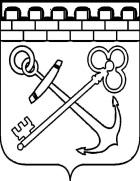 КОМИТЕТ ПО ЖИЛИЩНО-КОММУНАЛЬНОМУ ХОЗЯЙСТВУЛЕНИНГРАДСКОЙ ОБЛАСТИПРИКАЗот № Об утверждении порядка проведения оценки состояния объектов водоснабжения  организациями, предприятиями и муниципальными образованиями обеспечивающих потребителей Ленинградской области водоснабжением в целях обеспечения реализации федерального проекта «Чистая вода»В целях обеспечения реализации федерального проекта «Чистая Вода», утвержденного протоколом заседания проектного комитета по национальному проекту «Экология» от 21 декабря 2018 года № 3, приказываю:Утвердить порядок проведения оценки состояния объектов водоснабжения  организациями, предприятиями и муниципальными образованиями обеспечивающих потребителей Ленинградской области водоснабжением согласно приложению к настоящему приказу.Контроль за исполнением настоящего приказа оставляю за собой.Председатель комитета							                        С.КузьминПриложение 
к приказу комитета по жилищно-коммунальному хозяйству Ленинградской областиот «___» ______2019 №______Порядок проведения оценки состояния объектов водоснабжения  организациями, предприятиями и муниципальными образованиями обеспечивающих потребителей Ленинградской области водоснабжением в целях обеспечения реализации федерального проекта «Чистая вода»1. Порядок проведения организациями, предприятиями и муниципальными образованиями Ленинградской области, участвующими в федеральном проекте «Чистая вода», утвержденным протоколом заседания проектного комитета по национальному проекту «Экология» от 21 декабря 2018 г. № 3 (далее – федеральный проект «Чистая вода»),  оценки состояния объектов систем водоснабжения, в том числе на предмет соответствия установленным законодательством Российской Федерации показателям качества и безопасности питьевого водоснабжения (далее соответственно - оценка состояния объектов, показатели качества).1.1. Цели и задачи оценки состояния объектов.Оценку состояния объектов проводить в целях обеспечения реализации федерального проекта «Чистая вода» и выявления на территории Ленинградской области, систем водоснабжения, нуждающихся в реконструкции (модернизации), а также выявления необходимости строительства новых систем водоснабжения в целях повышения качества питьевой воды для населения.В качестве задач проведения оценки состояния объектов рассматривать:определение фактических значений показателей качества питьевой воды, подаваемой с объектов систем водоснабжения, и обеспеченности населения качественной питьевой водой;определение фактического технико-экономического состояния систем водоснабжения, используемых для обеспечения питьевой водой населения;получение данных для подготовки государственных программ Ленинградской области, содержащих мероприятия по строительству и реконструкции (модернизации) объектов питьевого водоснабжения (далее – региональные программы повышения качества водоснабжения);получение данных для оценки эффективности реализации региональных программ повышения качества водоснабжения.1.2. Порядок определения объекта и предмета оценки состояния объектов.В качестве объекта оценки состояния объектов рассматривать системы водоснабжения, расположенные на территории муниципальных образований Ленинградской области, участвующих в федеральном проекте «Чистая вода».В качестве предмета оценки состояния объектов рассматривать показатели качества и безопасности питьевого водоснабжения систем водоснабжения, расположенных на территории муниципальных образований Ленинградской области, и обеспеченность качественной питьевой водой населения муниципальных образований Ленинградской области, участвующих в федеральном проекте «Чистая вода».1.3.  Участники оценки состояния объектов:территориальные органы Роспотребнадзора;муниципальные образования на территории Ленинградской области, участвующих в федеральном проекте «Чистая вода» (городское поселение, сельское поселение, городской округ);организации, предприятия, осуществляющие свою деятельность на территории муниципальных образований Ленинградской области, участвующие в федеральном проекте «Чистая вода»;специализированные и иные организации, привлекаемые органами исполнительной власти Ленинградской области к участию в оценке состояния объектов.1.4 Состав действий, обеспечивающих всестороннюю оценку состояния объектов, и этапы ее проведения.1.4.1. При проведении оценки состояния объектов определять:– техническое состояние объектов систем водоснабжения;– фактические показатели надежности, качества, энергетической эффективности объектов систем водоснабжения;– уровень соблюдения требований законодательства в области обеспечения санитарно-эпидемиологического благополучия населения и законодательства 
в сфере защиты прав потребителей в части качества и безопасности питьевой воды, подаваемой с объектов систем водоснабжения;– уровень экономической эффективности работы систем водоснабжения.1.4.2. При проведении оценки состояния объектов выделять следующие этапы:– формирование перечня объектов систем водоснабжения;– камеральное обследование объектов систем водоснабжения;– оценка технического состояния объектов систем водоснабжения;– оценка эффективности деятельности ресурсоснабжающих организаций;– оценка качества и безопасности питьевого водоснабжения;– подведение итогов.1.5. Порядок формирования перечня объектов систем водоснабжения.Перечень объектов систем водоснабжения, подлежащих оценке состояния объектов, формировать с учетом требований Федерального закона 
от 7 декабря 2011 г. № 416-ФЗ «О водоснабжении и водоотведении» (далее – Федеральный закон № 416-ФЗ) и приказа Минстроя России от 5 августа 2014 г. 
№ 437 «Об утверждении Требований к проведению технического обследования централизованных систем горячего водоснабжения, холодного водоснабжения и (или) водоотведения, в том числе определение показателей технико-экономического состояния систем водоснабжения и водоотведения, включая показатели физического износа и энергетической эффективности объектов централизованных систем горячего водоснабжения, холодного водоснабжения и (или) водоотведения, объектов нецентрализованных систем холодного и горячего водоснабжения, и порядка осуществления мониторинга таких показателей» (далее – приказ Минстроя России № 437/пр).1.6. Порядок проведения камерального обследования объектов систем водоснабжения.1.6.1. Камеральное обследование объектов систем водоснабжения проводить в соответствии с требованиями, предусмотренными приказом Минстроя России № 437/пр.1.6.2. По результатам камерального обследования в отношении каждого обследованного объекта системы водоснабжения определять следующие сведения:– тип объекта системы водоснабжения (например, водопроводная сеть, водонапорная башня, водозаборное сооружение);– наименование и адрес объекта системы водоснабжения;– год постройки и год ввода в эксплуатацию объекта системы водоснабжения;– статус использования объекта системы водоснабжения (находится в эксплуатации, в резерве, бесхозяйный);– информация о собственнике объекта системы водоснабжения;– информация об организации, осуществляющей водоснабжение 
в соответствии с Федеральным законом от 7 декабря 2011 г. № 416-ФЗ 
«О водоснабжении и водоотведении» на территориях муниципальных образований Ленинградской области, участвующих в федеральном проекте «Чистая вода» (далее – ресурсоснабжающая организация), эксплуатирующей объект системы водоснабжения;– информация о наличии и границах зоны санитарной охраны объекта системы водоснабжения;– проектные и фактические параметры объекта системы водоснабжения;– амортизационный и физический износ объекта системы водоснабжения;– сведения о возникновении аварийных ситуаций на объекте системы водоснабжения;– информация о наличии или отсутствии у сооружений водоподготовки, работающих в штатном режиме, технической возможности обеспечения подготовки питьевой воды в соответствии с требованиями, установленными законодательством в области обеспечения санитарно-эпидемиологического благополучия населения, 
с учетом состояния источника водоснабжения;– перечень реализуемых стадий водоподготовки;– перечень применяемых реагентов и (или) методов обеззараживания воды.Для получения указанных сведений в рамках камерального обследования объектов систем водоснабжения использовать информацию 
о водопроводных сетях и оборудовании, установленном на объектах систем водоснабжения, содержащуюся в нормативно-технической документации 
и (при наличии) в автоматизированных системах учета ресурсоснабжающей организации, в том числе:– для камерального обследования водопроводных сетей:проектную документацию (включая чертежи – план, профиль, спецификации, пояснительную записку), содержащую функционально-технологические, конструктивные и инженерно-технические решения;исполнительную документацию, содержащую сведения о технических характеристиках водопроводных сетей, о соответствии фактически выполненных работ проектной документации, об изменениях, внесенных в проектную документацию по согласованию с проектировщиком;эксплуатационную документацию в соответствии с регламентом эксплуатации водопроводной сети;иную документацию, содержащую сведения о техническом состоянии водопроводных сетей и их элементов, в том числе отчеты по телевизионной диагностике сетей, дефектные ведомости, об аварийности водопроводных сетей, уровне потерь в сетях водоснабжения, о сроках эксплуатации и износе сетей, 
о результатах определения качества воды в точках, определенных в программе производственного контроля качества питьевой воды, в том числе журналы учета 
и иная документация, содержащая сведения о технических параметрах обследуемых объектов;– для камерального обследования оборудования, установленного на объектах систем водоснабжения: паспорт на оборудование;руководство (инструкцию) по эксплуатации оборудования;проектную документацию;исполнительную документацию;план-график планово-предупредительного ремонта;отчет о выполнении планово-предупредительного ремонта;акт технического освидетельствования объекта;аварийный акт, содержащий сведения о повреждениях трубопроводов, сооружений и оборудования на водопроводной сети или нарушении их эксплуатации;акты и журналы учета, содержащие сведения об аварийности объектов, 
о повреждениях или нарушениях эксплуатации;иную документацию, содержащую сведения, необходимые для проведения камерального обследования указанного оборудования;– для камерального обследования источников водоснабжения, используемых, в том числе, для питьевого водоснабжения:договор водопользования;отчет об оценке запасов подземных вод;заключение государственной экспертизы оценки запаса подземных вод;лицензии на право пользования недрами для добычи подземных вод;программу производственного контроля ресурсоснабжающей организации;иную документацию, содержащую сведения, необходимые для проведения камерального обследования источников водоснабжения.1.7. Порядок проведения оценки технического состояния объектов систем водоснабжения.В рамках оценки технического состояния объектов систем водоснабжения 
определять фактическое техническое состояние объектов водоснабжения и технико-экономическую эффективность объектов системы водоснабжения.Для получения указанных сведений ресурсоснабжающей организации самостоятельно или с привлечением специализированной организации проводить натурное, визуально-измерительное обследование и инструментальное обследование объектов систем водоснабжения.В состав сведений о фактическом техническом состоянии включать следующую информацию:об уровне физического износа объектов системы водоснабжения;об актуальном техническом состоянии объекта (на дату обследования);о наличии необходимости в проведении мероприятий по модернизации, реконструкции, капитальному ремонту объекта системы водоснабжения или замене оборудования, установленного на нем, в том числе предельные сроки проведения таких мероприятий.При определении износа объектов систем водоснабжения руководствоваться приказом Минстроя России от 5 августа 2014 г. № 437/пр.По итогам оценки технического состояния объектов систем водоснабжения определять:проектные и фактические характеристики объектов водоснабжения на период проведения оценки;технические характеристики сооружений водоподготовки с учетом состояния источника водоснабжения и его сезонных изменений;соответствие применяемых технологических решений целевым показателям эффективности очистки;оптимальность эксплуатационных характеристик сооружений водозабора, водоподготовки, насосных станций и водопроводной сети;удельное количество повреждений на водопроводной сети, продолжительности перерывов водоснабжения;наличие технологических нарушений на сооружениях водоподготовки 
и водопроводной сети;оперативность реагирования и общего времени устранения аварий 
и технологических нарушений при работе оборудования и инженерных сетей;качество питьевой воды на выходе с водопроводных станций 
и в водопроводной сети на соответствие требованиям, установленным законодательством в области обеспечения санитарно-эпидемиологического благополучия населения.В ходе оценки технического состояния объектов систем водоснабжения сформировать технико-экономические показатели состояния объектов систем водоснабжения в соответствии с приложением № 2 к приказу Минстроя России от 5 августа 2014 г. № 437/пр.1.8. Порядок проведения оценки эффективности деятельности ресурсоснабжающих организаций.1.8.1. Для проведения оценки эффективности экономической деятельности ресурсоснабжающих организаций и обеспечения ими потребности населения в питьевой воде использовать:информацию о заключённых ресурсоснабжающими организациями договорах водоснабжения;данные бухгалтерского и статистического учета ресурсоснабжающих организаций;данные автоматизированной системы учета использования ресурсов ресурсоснабжающими организациями (при наличии);производственные программы ресурсоснабжающих организаций;схемы водоснабжения и водоотведения, программы комплексного развития коммунальной инфраструктуры и иные документы территориального планирования;иную экономическую и техническую документацию ресурсоснабжающих организаций.1.8.2. При необходимости для оценки эффективности деятельности ресурсоснабжающих организаций, также использовать информацию органов тарифного регулирования Ленинградской области и (или) органов местного самоуправления об экономической деятельности таких организаций.1.8.3. Для получения сведений о соблюдении ресурсоснабжающими организациями требований законодательства в области обеспечения санитарно-эпидемиологического благополучия населения и обеспечении качества 
и безопасности питьевого водоснабжения использовать в том числе:программу производственного контроля ресурсоснабжающих организаций;проекты зон санитарной охраны объектов систем водоснабжения;информацию территориальных органов Роспотребнадзора о выявленных 
в течение года и не устраненных ресурсоснабжающими организациями нарушениях законодательства в области обеспечения санитарно-эпидемиологического благополучия населения.1.9. Порядок проведения оценки качества и безопасности питьевого водоснабжения.При проведении оценки качества и безопасности питьевого водоснабжения определять информацию, в том числе о:соответствии качества питьевой воды требованиям к санитарно-химическим показателям и микробиологическим показателям, установленным законодательством 
в области обеспечения санитарно-эпидемиологического благополучия населения;соблюдении иных требований законодательства в области обеспечения санитарно-эпидемиологического благополучия населения, в том числе наличие санитарно-эпидемиологического заключения на использование водного объекта 
в целях хозяйственно-питьевого водоснабжения, наличие зон санитарной охраны 
у объектов систем водоснабжения, а также выявлять наличие предписаний, выданных ресурсоснабжающим организациям территориальными органами Роспотребнадзора.При проведении оценки качества и безопасности питьевого водоснабжения также учитывать положения Методики оценки повышения качества питьевой воды после ее утверждения Роспотребнадзором в соответствии 
с пунктом 4.1 приложения № 1 к федеральному проекту «Чистая вода» (далее – План мероприятий по реализации федерального проекта «Чистая вода»).1.10. Порядок подведения итогов оценки состояния объектов.1.10.1. Комитету по жилищно-коммунальному хозяйству Ленинградской области систематизировать и обобщить информацию, полученную в ходе оценки состояния объектов, от ее участников.Форма, для изложения информации, полученной в рамках проведения оценки состояния объектов, приведена в Приложении № 1 к настоящему Приказу.Информацию, полученную в рамках проведения оценки состояния объектов, также размещать в автоматизированной информационной системе «Реформа ЖКХ» (далее – АИС «Реформа ЖКХ») путем внесения такой информации в соответствующие формы ввода данных, предусмотренные 
АИС «Реформа ЖКХ»:ЧВ-1 «Ключевые показатели»;ЧВ-2 «Потребитель»;ЧВ-3 «Поставка воды»;ЧВ-4 «Система водоснабжения»;ЧВ-5 «Состояние систем водоснабжения»;ЧВ-6 «Эксплуатация систем водоснабжения».1.10.2. На основании полученной в ходе оценки состояния систем информации осуществлять мониторинг проведения оценки состояния объектов (далее – мониторинг).Форма, для изложения информации, полученной в рамках проведения мониторинга, приведена в Приложении № 2 к настоящему Приказу.Информацию, полученную в рамках мониторинга, также размещать в АИС «Реформа ЖКХ» путем внесения такой информации 
в соответствующие формы ввода данных, предусмотренные АИС «Реформа ЖКХ»:ФВ-ОИ «Объект инфраструктуры»,ФВ-П «Потребитель», ФВ-РСО «Ресурсоснабжающая организация», ФВ-И «Источник».1.10.3. Показатели в формах ввода данных ЧВ-1-ЧВ-6 заполнять в разрезе муниципальных образований и формировать их на основе информации из форм ввода данных мониторинга ФВ-ОИ, ФВ-П, ФВ-РСО и ФВ-И 
с применением справочников и формул, размещенных в АИС «Реформа ЖКХ». Перед заполнением указанных форм ввода данных ознакомиться с Инструкцией пользователя АИС «Реформа ЖКХ», расположенной по адресу: https://ais.reformagkh.ru/#/reference.2. Порядок взаимодействия комитета по жилищно-коммунальному хозяйству Ленинградской области и участников оценки состояния объектов.2.1. Порядок взаимодействия комитета по жилищно-коммунальному хозяйству Ленинградской области с Роспотребнадзором (его территориальными органами).Взаимодействие с Роспотребнадзором и его территориальными органами при проведении оценки состояния объектов организовать с учетом информации, изложенной в методическом письме Роспотребнадзора по порядку участия территориальных органов Роспотребнадзора в инвентаризации объектов водоснабжения, предусмотренном пунктом 2.2 Плана мероприятий по реализации федерального проекта «Чистая вода». 2.2. Взаимодействие комитета по жилищно-коммунальному хозяйству Ленинградской области с участниками оценки состояния объектов.Комитету по жилищно-коммунальному хозяйству Ленинградской области организовать информационное взаимодействие с участниками оценки состояния объектов, в том числе путем:– создания региональных координационных органов (рабочих групп) 
по вопросу реализации федерального проекта «Чистая вода», в состав которых включать представителей:территориального органа Роспотребнадзора;органов исполнительной власти Ленинградской области, в том числе осуществляющих функции в сфере, тарифного регулирования;органов местного самоуправления;ресурсоснабжающих организаций;– формирования и утверждения планов мероприятий по проведению оценки состояния объектов, включающих перечень участников такой оценки, «зоны ответственности» каждого из ее участников, сроки реализации и результаты мероприятий по оценке (далее – план проведения оценки);– обеспечения контроля реализации планов проведения оценки;– методического и информационного обеспечения участников оценки состояния объектов.2.3. Взаимодействие комитета по жилищно-коммунальному хозяйству Ленинградской области с субъектами оценки состояния объектов.Взаимодействие комитета по жилищно-коммунальному хозяйству Ленинградской области с субъектами оценки состояния объектов обеспечивается, в том числе, посредством:– размещения комитетом по жилищно-коммунальному хозяйству Ленинградской области в АИС «Реформа ЖКХ» сведений о результатах оценки состояния объектов и данных мониторинга;– формирования и предоставления комитетом по жилищно-коммунальному хозяйству Ленинградской области сведений о результатах оценки состояния объектов и данных мониторинга в Государственную корпорацию – Фонд содействия реформированию жилищно-коммунального хозяйства (далее - Фонд)– методического и информационного обеспечения комитета по жилищно-коммунальному хозяйству Ленинградской области и Фонда по вопросам проведения оценки состояния объектов мониторинга со стороны Минстроя России и Роспотребнадзора;– обеспечения Фондом доступа Минстрою России к размещенным в АИС «Реформа ЖКХ» комитетом по жилищно-коммунальному хозяйству Ленинградской области сведениям о результатах оценки состояния объектов и данным мониторинга;– предоставления Фондом в Минстрой России сводной информации 
о результатах оценки состояния объектов в Ленинградской области.2.4. Взаимодействие органов местного самоуправления с участниками оценки состояния объектов.Органам местного самоуправления в рамках взаимодействия с участниками оценки состояния объектов, в частности:– осуществлять на территории муниципального образования оценку объектов в соответствии с планом проведения оценки и предоставлять в комитет по жилищно-коммунальному хозяйству Ленинградской области исчерпывающую информацию о результатах ее проведения;– обеспечивать комитет по жилищно-коммунальному хозяйству Ленинградской области, ресурсоснабжающие организации, территориальные органы Роспотребнадзора информацией, необходимой для проведения оценки состояния объектов;– участвовать, при необходимости, в совещаниях региональных координационных органов (рабочих групп) по вопросу реализации федерального проекта «Чистая вода» по вопросам реализации плана проведения оценки;– рассматривать результаты оценки ресурсоснабжающими организациями состояния эксплуатируемых ими объектов систем водоснабжения, и подготавливать по итогам их рассмотрения заключение, содержащее, в том числе, выводы 
об их соответствии установленным показателям качества и безопасности питьевого водоснабжения; – взаимодействовать с комитетом по жилищно-коммунальному хозяйству Ленинградской области и территориальным органом Роспотребнадзора в целях получения методической поддержки при проведении оценки состояния объектов в пределах их компетенции.2.5. Взаимодействие ресурсоснабжающих организаций с участниками оценки состояния объектов.Ресурсоснабжающим организациям в рамках взаимодействия с участниками оценки состояния объектов, в частности:– участвовать в реализации плана проведения оценки;– участвовать, при необходимости, в совещаниях региональных координационных органов (рабочих групп) по вопросу реализации федерального проекта «Чистая вода» по вопросам реализации плана проведения оценки;– направлять результаты проведения оценки состояния эксплуатируемых ими объектов систем водоснабжения (в части их соответствия установленным показателям качества и безопасности питьевого водоснабжения) в орган местного самоуправления и территориальный орган Роспотребнадзора; – представлять в комитет по жилищно-коммунальному хозяйству Ленинградской области, органу местного самоуправления, территориальному органу Роспотребнадзора по их запросам информацию по вопросам проведения оценки состояния объектов.Приложение № 1к приказу комитета по жилищно-коммунальному хозяйству Ленинградской области опорядке проведения оценка состояния объектов водоснабжения  организациями, предприятиями и муниципальными образованиями обеспечивающих потребителей Ленинградской области водоснабжением в целях обеспечения реализации федерального проекта «Чистая вода»ФормаИнформация, полученная в ходе проведения оценки состояния объектов систем водоснабжения, в том числе на соответствие установленным законодательством Российской Федерации показателям качества и безопасности питьевого водоснабжения <1>ЧВ-1. Ключевые показателиЧВ-2. ПотребительЧВ-3. Поставка водыЧВ-4.Система водоснабженияЧВ-5. Состояние систем водоснабженияЧВ-6. Эксплуатация систем водоснабжения________________________Примечания.<1> Комитету по жилищно-коммунальному хозяйству Ленинградской области, участвующему в федеральном проекте «Чистая вода», утвержденном протоколом заседания проектного комитета по национальному проекту «Экология» от 21 декабря 2018 г. № 3 (далее – федеральный проект «Чистая вода»), при заполнении форм ввода данных ЧВ-1-ЧВ-6 указывать показатели за предшествующий год по муниципальным образованиям, входящим в состав Ленинградской области, сформированные на основании данных мониторинга оценки состояния объектов систем водоснабжения, в том числе на предмет соответствия установленным показателям качества и безопасности питьевого водоснабжения (далее соответственно – мониторинг, оценка), размещенным им в автоматизированной информационной системе «Реформа ЖКХ» (далее – АИС «Реформа ЖКХ»), путем заполнения предусмотренных этой системой форм ввода данных ФВ-ОИ «Объект инфраструктуры», ФВ-П «Потребитель», ФВ-РСО «Ресурсоснабжающая организация», ФВ-И «Источник».<2> В графе 1 ЧВ-1 отражать наименование субъекта Российской Федерации, участвующего в федеральном проекте «Чистая вода», утвержденном протоколом заседания проектного комитета по национальному проекту «Экология» от 21 декабря 2018 г. № 3.<3> В графе 2 ЧВ-1 отражать число муниципальных образований по графе 2 формы мониторинга ФВ-П, размещенной в АИС «Реформа ЖКХ».<4> В графе 3 ЧВ-1 отражать количество муниципальных образований, обеспеченных централизованными системами водоснабжения общее из графы 4 формы мониторинга ФВ-П, размещенной в АИС «Реформа ЖКХ».<5> В графе 4 ЧВ-1 отражать численность населения из графы 5 формы мониторинга ФВ-П, размещенной в АИС «Реформа ЖКХ».<6> В графе 5 ЧВ-1 отражать численность населения из графы 6 формы мониторинга ФВ-П, размещенной в АИС «Реформа ЖКХ».<7> В графе 6 ЧВ-1 отражать численность населения из графы 7 формы мониторинга ФВ-П, размещенной в АИС «Реформа ЖКХ».<8> В графе 7 ЧВ-1 отражать численность населения из графы 8 формы мониторинга ФВ-П, размещенной в АИС «Реформа ЖКХ».<9> В графе 8 ЧВ-1 отражать численность населения из графы 9 формы мониторинга ФВ-П, размещенной в АИС «Реформа ЖКХ».<10> В графе 9 ЧВ-1 отражать среднюю долю населения муниципального образования, обеспеченного качественной питьевой водой 
из систем централизованного водоснабжения.<11> В графе 10 ЧВ-1 отражать информацию о качестве питьевой воды (средний по муниципальным образованиям показатель) из графы 
22 формы мониторинга ФВ-И, размещенной в АИС «Реформа ЖКХ».<12> В графе 11 ЧВ-1 отражать информацию о качестве питьевой воды (средний по муниципальным образованиям показатель) из графы 
23 формы мониторинга ФВ-И, размещенной в АИС «Реформа ЖКХ».<12-1> В графе 11-1 ЧВ-1 отражать информацию о качестве питьевой воды (средний по муниципальным образованиям показатель) из графы 
23-1 формы мониторинга ФВ-И, размещенной в АИС «Реформа ЖКХ».<12-2> В графе 11-2 ЧВ-1 отражать информацию о качестве питьевой воды (средний по муниципальным образованиям показатель) из графы 
23-2 формы мониторинга ФВ-И, размещенной в АИС «Реформа ЖКХ».<13> В графе 12 ЧВ-1 отражать информацию о качестве питьевой воды (средний по муниципальным образованиям показатель) из графы 
22 формы мониторинга ФВ-П, размещенной в АИС «Реформа ЖКХ».<14> В графе 13 ЧВ-1 отражать информацию о качестве питьевой воды (средний по муниципальным образованиям показатель) из графы 
23 формы мониторинга ФВ-П, размещенной в АИС «Реформа ЖКХ».<14-1> В графе 13-1 ЧВ-1 отражать информацию о качестве питьевой воды (средний по муниципальным образованиям показатель) из графы 
23-1 формы мониторинга ФВ-П, размещенной в АИС «Реформа ЖКХ».<14-2> В графе 13-2 ЧВ-1 отражать информацию о качестве питьевой воды (средний по муниципальным образованиям показатель) из графы 
23-2 формы мониторинга ФВ-П, размещенной в АИС «Реформа ЖКХ».<15> В графе 14 ЧВ-1 отражать информацию о качестве питьевой воды (средний по муниципальным образованиям показатель) из графы 
24 формы мониторинга ФВ-П, размещенной в АИС «Реформа ЖКХ».<16> В графе 15 ЧВ-1 отражать информацию о качестве питьевой воды (средний по муниципальным образованиям показатель) из графы 
25 формы мониторинга ФВ-П, размещенной в АИС «Реформа ЖКХ».<17> В графе 16 ЧВ-1 отражать информацию об общем количестве источников водоснабжения из графы 3 формы мониторинга ФВ-И, размещенной в АИС «Реформа ЖКХ».<18> В графе 17 ЧВ-1 отражать информацию о количестве поверхностных источников водоснабжения из графы 5 формы мониторинга ФВ-И, размещенной в АИС «Реформа ЖКХ».<19> В графе 18 ЧВ-1 отражать информацию о количестве подземных источников водоснабжения из графы 5 формы мониторинга ФВ-И, размещенной в АИС «Реформа ЖКХ».<20> В графе 19 ЧВ-1 отражать общее количество организаций, осуществляющих водоснабжение в соответствии с Федеральным законом от 7 декабря 2011 г. № 416-ФЗ «О водоснабжении и водоотведении» 
на территории субъекта Российской Федерации (далее – ресурсоснабжающие организации) из графы 3 формы мониторинга ФВ-РСО, размещенной в АИС «Реформа ЖКХ».<21> В графе 20 ЧВ-1 отражать количество ресурсоснабжающих организаций из графы 33 формы мониторинга ФВ-РСО, размещенной в АИС «Реформа ЖКХ».<22> В графе 1 ЧВ-2 отражать наименование субъекта Российской Федерации, участвующего в оценке объектов систем централизованного водоснабжения.<23> В графе 2 ЧВ-2 отражать число муниципальных образований по графе 3 формы мониторинга ФВ-П, размещенной в АИС «Реформа ЖКХ».<24> В графе 3 ЧВ-2 отражать общее количество централизованных систем водоснабжения из графы 4 формы мониторинга ФВ-П, размещенной в АИС «Реформа ЖКХ».<25> В графе 4 ЧВ-2 отражать общую численность населения из графы 5 формы мониторинга ФВ-П, размещенной в АИС «Реформа ЖКХ».<26> В графе 5 ЧВ-2 отражать общую численность населения из графы 6 формы мониторинга ФВ-П, размещенной в АИС «Реформа ЖКХ».<27> В графе 6 ЧВ-2 отражать численность населения из графы 7 формы мониторинга ФВ-П, размещенной в АИС «Реформа ЖКХ».<28> В графе 7 ЧВ-2 отражать численность населения из графы 8 формы мониторинга ФВ-П, размещенной в АИС «Реформа ЖКХ».<29> В графе 8 ЧВ-2 отражать численность населения из графы 9 формы мониторинга ФВ-П, размещенной в АИС «Реформа ЖКХ».<30> В графе 9 ЧВ-2 отражать общая численность населения из графы 10 формы мониторинга ФВ-П, размещенной в АИС «Реформа ЖКХ».<31> В графе 10 ЧВ-2 я отражать численность населения 
из графы 11 формы мониторинга ФВ-П, размещенной в АИС «Реформа ЖКХ».<32> В графе 11 ЧВ-2 отражать численность населения 
из графы 12 формы мониторинга ФВ-П, размещенной в АИС «Реформа ЖКХ».<33> В графе 12 ЧВ-2 отражать численность населения 
из графы 13 формы мониторинга ФВ-П, размещенной в АИС «Реформа ЖКХ».<34> В графе 13 ЧВ-2 отражать численность населения 
из графы 14 формы мониторинга ФВ-П, размещенной в АИС «Реформа ЖКХ».<35> В графе 14 ЧВ-2 отражать численность населения численность населения из графы 15 формы мониторинга ФВ-П, размещенной в АИС «Реформа ЖКХ».<36> В графе 15 ЧВ-2 отражать численность населения 
из графы 16 формы мониторинга ФВ-П, размещенной в АИС «Реформа ЖКХ».<37> В графе 16 ЧВ-2 отражать численность населения численность населения из графы 17 формы мониторинга ФВ-П, размещенной в АИС «Реформа ЖКХ».<38> В графе 17 ЧВ-2 отражать численность населения численность населения из графы 18 формы мониторинга ФВ-П, размещенной в АИС «Реформа ЖКХ».<39> В графе 18 ЧВ-2 отражать численность населения численность населения из графы 19 формы мониторинга ФВ-П, размещенной в АИС «Реформа ЖКХ».<40> В графе 19 ЧВ-2 отражать численность населения численность населения из графы 20 формы мониторинга ФВ-П, размещенной в АИС «Реформа ЖКХ».<41> В графе 20 ЧВ-2 отражать численность населения численность населения из графы 21 формы мониторинга ФВ-П, размещенной в АИС «Реформа ЖКХ».<42> В графе 21 ЧВ-2 отражать информацию о фактическом среднесуточном потреблении питьевой воды населением муниципального образования, сложившемся на предыдущий год, с учетом объема реализации услуг питьевого водоснабжения населению на предыдущий год и численности населения, обеспеченного питьевой водой из централизованных систем водоснабжения. 
Для расчета показателя графы 21 ЧВ-2 сумму показателей граф 23 – 24 формы мониторинга ФВ-РСО, размещенной в АИС «Реформа ЖКХ», поделить на показатель графы 13 формы мониторинга ФВ-П, размещенной в АИС «Реформа ЖКХ», и затем разделить полученный показатель на 365.<43> В графе 22 ЧВ-2 отражать долю населения, обеспеченного в муниципальном образовании качественной питьевой водой 
из систем централизованного водоснабжения. <44> В графе 1 ЧВ-3 отражать наименование субъекта Российской Федерации, участвующего в оценке.<45> В графе 2 ЧВ-3 отражать муниципальные образования, входящие в состав субъекта Российской Федерации, участвующего в оценке.<46> В графе 3 ЧВ-3 указывается информация об общем количестве источников водоснабжения из графы 3 формы мониторинга ФВ-И, размещенной в АИС «Реформа ЖКХ».<47> В графе 4 ЧВ-3 отражать информацию о количестве поверхностных источников водоснабжения из графы 5 формы мониторинга ФВ-И, размещенной в АИС «Реформа ЖКХ».<48> В графе 5 ЧВ-3 отражать информацию о количестве подземных источников водоснабжения из графы 5 формы мониторинга ФВ-И, размещенной в АИС «Реформа ЖКХ».<49> В графе 6 ЧВ-3 отражать информацию об общем количестве источников водоснабжения из графы 17 формы мониторинга ФВ-И, размещенной в АИС «Реформа ЖКХ».<50> В графе 7 ЧВ-3 отражать информацию о количестве поверхностных источников водоснабжения из графы 17 формы мониторинга ФВ-И, размещенной в АИС «Реформа ЖКХ».<51> В графе 8 ЧВ-3 отражать информацию о количестве подземных источников водоснабжения из графы 17 формы мониторинга ФВ-И, размещенной в АИС «Реформа ЖКХ».<52> В графе 9 ЧВ-3 отражать общее количество ресурсоснабжающих организаций из графы 3 формы мониторинга ФВ-РСО, размещенной в АИС «Реформа ЖКХ».<53> В графе 10 ЧВ-3 отражать общий объем воды из графы 6 формы мониторинга ФВ-РСО, размещенной в АИС «Реформа ЖКХ».<54> В графе 11 ЧВ-3 отражать общий объем воды из графы 7 формы мониторинга ФВ-РСО, размещенной в АИС «Реформа ЖКХ».<55> В графе 12 ЧВ-3 отражать общий объем воды из графы 8 формы мониторинга ФВ-РСО, размещенной в АИС «Реформа ЖКХ».<56> В графе 13 ЧВ-3 отражать общий объем воды из графы 11 формы мониторинга ФВ-РСО, размещенной в АИС «Реформа ЖКХ».<57> В графе 14 ЧВ-3 отражать общий объем воды из графы 12 формы мониторинга ФВ-РСО, размещенной в АИС «Реформа ЖКХ».<58> В графе 15 ЧВ-3 отражать общий объем воды из графы 13 формы мониторинга ФВ-РСО, размещенной в АИС «Реформа ЖКХ».<59> В графе 16 ЧВ-3 отражать общий объем воды из графы 14 формы мониторинга ФВ-РСО, размещенной в АИС «Реформа ЖКХ».<60> В графе 17 ЧВ-3 отражать общие потери воды ресурсоснабжающих организаций из графы 20 формы мониторинга ФВ-РСО, размещенной в АИС «Реформа ЖКХ».<61> В графе 18 ЧВ-3 отражать общие потери воды ресурсоснабжающих организаций из графы 21 формы мониторинга ФВ-РСО, размещенной в АИС «Реформа ЖКХ».<62> В графе 19 ЧВ-3 отражать общий расход воды 
(на собственные нужды) ресурсоснабжающих организаций из графы 18 формы мониторинга ФВ-РСО, размещенной в АИС «Реформа ЖКХ».<63> В графе 20 ЧВ-3 отражать общий расход воды 
(на собственные нужды) ресурсоснабжающих организациями из графы 19 формы мониторинга ФВ-РСО, размещенной в АИС «Реформа ЖКХ».<64> В графе 21 ЧВ-3 отражать общий объем услуг питьевого водоснабжения из графы 22 формы мониторинга ФВ-РСО, размещенной в АИС «Реформа ЖКХ».<65> В графе 22 ЧВ-3 отражать общий объем услуг питьевого водоснабжения из графы 23 формы мониторинга ФВ-РСО, размещенной в АИС «Реформа ЖКХ».<66> В графе 23 ЧВ-3 отражать общий объем услуг питьевого водоснабжения из графы 24 формы мониторинга ФВ-РСО, размещенной в АИС «Реформа ЖКХ».<67> В графе 24 ЧВ-3 отражать общий объем услуг питьевого водоснабжения из графы 25 формы мониторинга ФВ-РСО, размещенной в АИС «Реформа ЖКХ».<68> В графе 25 ЧВ-3 отражать средний по муниципальному образованию тариф на питьевую воду из графы 26 формы мониторинга ФВ-РСО, размещенной в АИС «Реформа ЖКХ».<69> В графе 26 ЧВ-3 отражать средний по муниципальному образованию тариф на питьевую воду из графы 27 формы мониторинга ФВ-РСО, размещенной в АИС «Реформа ЖКХ».<70> В графе 27 ЧВ-3 отражать средний по муниципальному образованию тариф на питьевую воду из графы 28 формы мониторинга ФВ-РСО, размещенной в АИС «Реформа ЖКХ».<71> В графе 28 ЧВ-3 отражать размер дебиторской задолженности из графы 29 формы мониторинга ФВ-РСО, размещенной в АИС «Реформа ЖКХ».<72> В графе 29 ЧВ-3 отражать размер дебиторской задолженности из графы 30 формы мониторинга ФВ-РСО, размещенной в АИС «Реформа ЖКХ».<73> В графе 30 ЧВ-3 отражать размер дебиторской задолженности из графы 31 формы мониторинга ФВ-РСО, размещенной в АИС «Реформа ЖКХ».<74> В графе 31 ЧВ-3 отражать показатель энергетической эффективности технологического процесса транспортировки питьевой воды 
по муниципальному образованию. Для определения значения этого показателя сумму значений показателей графы 20 формы мониторинга ФВ-ОИ, размещенной в АИС «Реформа ЖКХ», разделить на общее количество объектов инфраструктуры, задействованных в транспортировке питьевой воды, указанное в графе 5 формы мониторинга ФВ-ОИ, размещенной в АИС «Реформа ЖКХ».<75> В графе 32 ЧВ-3 отражать средний по муниципальному образованию показатель энергетической эффективности технологического процесса подготовки питьевой воды. Для определения значения этого показателя сумму значений показателей графы 20 формы мониторинга ФВ-ОИ, размещенной в АИС «Реформа ЖКХ», разделить на общее количество объектов инфраструктуры, задействованных в водоподготовке, указанное в графе 5 формы мониторинга ФВ-ОИ, размещенной в АИС «Реформа ЖКХ».<76> В графе 33 ЧВ-3 отражать общий по муниципальному образованию показатель надежности и бесперебойности водоснабжения из графы 36 формы мониторинга ФВ-РСО, размещенной в АИС «Реформа ЖКХ».<77> В графе 34 ЧВ-3 отражать количество муниципальных образований субъекта Российской Федерации, на территории которых на предыдущий год утверждены схемы водоснабжения в установленном законодательством порядке по графам 28-29 формы мониторинга ФВ-П, размещенной в АИС «Реформа ЖКХ».<78> В графе 35 ЧВ-3 отражать информацию о количестве утвержденных инвестиционных программ ресурсоснабжающих организации 
по графе 37 ФВ-РСО, размещенной в АИС «Реформа ЖКХ».<79> В графе 36 ЧВ-3 отражать информацию об общем объеме финансирования инвестиционных программ по графе 39 ФВ-РСО, размещенной в АИС «Реформа ЖКХ».<80> В графе 37 ЧВ-3 отражать информацию об объеме финансирования инвестиционных программ (за счет амортизации ресурсоснабжающих организаций) по графе 40 ФВ-РСО, размещенной в АИС «Реформа ЖКХ».<80-1> В графе 37-1 ЧВ-3 отражать информацию об объеме финансирования инвестиционных программ (за счет расходов на капитальные вложения, возмещаемых за счет прибыли ресурсоснабжающей организации) 
по графе 40-1 ФВ-РСО, размещенной в АИС «Реформа ЖКХ».<80-2> В графе 37-2 ЧВ-3 отражать информацию об объеме финансирования инвестиционных программ (за счет бюджетных средств 
при наличии таких расходов) по графе 40-2 ФВ-РСО, размещенной в АИС «Реформа ЖКХ».<80-3> В графе 37-3 ЧВ-3 отражать информацию об объеме финансирования инвестиционных программ (за счет прочих источников) по графе 40-3 ФВ-РСО, размещенной в АИС «Реформа ЖКХ».<80-4> В графе 37-4 ЧВ-3 отражать информацию о количестве ресурсоснабжающих организаций с прибылью за предыдущий год, по графе 40-4 ФВ-РСО, размещенной в АИС «Реформа ЖКХ».<80-5> В графе 37-5 ЧВ-3 отражать информацию о размере прибыли ресурсоснабжающих организаций, по графе 40-4 ФВ-РСО, размещенной в АИС «Реформа ЖКХ».<80-6> В графе 37-6 ЧВ-3 отражать информацию о количестве ресурсоснабжающих организаций с убытками за предыдущий год, по графе 40-5 ФВ-РСО, размещенной в АИС «Реформа ЖКХ».<80-7> В графе 37-7 ЧВ-3 отражать информацию о размере убытков ресурсоснабжающих организаций по графе 40-5 ФВ-РСО, размещенной в АИС «Реформа ЖКХ».<80-7> В графе 37-7 ЧВ-3 отражать информацию о размере убытков по графе 40-5 ФВ-РСО, размещенной в АИС «Реформа ЖКХ».<80-8> В графе 37-8 ЧВ-3 отражать информацию о размере накопленной амортизации ресурсоснабжающих организаций по графе 40-6 ФВ-РСО, размещенной в АИС «Реформа ЖКХ».<80-9> В графе 38 ЧВ-3 отражать информацию об общем размере кредиторской задолженности ресурсоснабжающих организаций по графе 41 ФВ-РСО, размещенной в АИС «Реформа ЖКХ».<81> В графе 1 ЧВ-4 отражать наименование субъекта Российской Федерации, участвующего в оценке.<82> В графе 2 ЧВ-4 отражать муниципальные образования, входящие в состав субъекта Российской Федерации, участвующего в оценке.<83> В графе 3 ЧВ-4 отражать общее количество объектов водозабора из графы 6 формы мониторинга ФВ-ОИ, размещенной в АИС «Реформа ЖКХ».<84> В графе 4 ЧВ-4 отражать общее количество объектов водозабора, находящихся в муниципальной собственности по графе 10 формы мониторинга ФВ-ОИ, размещенной в АИС «Реформа ЖКХ».<85> В графе 5 ЧВ-4 отражать общее количество объектов водозабора, находящихся в государственной собственности по графе 10 формы мониторинга ФВ-ОИ, размещенной в АИС «Реформа ЖКХ».<86> В графе 6 ЧВ-4 отражать общее количество объектов водозабора, находящихся в частной собственности по графе 10 формы мониторинга ФВ-ОИ, размещенной в АИС «Реформа ЖКХ».<87> В графе 7 ЧВ-4 отражать общее количество объектов водоподготовки по графе 10 формы мониторинга ФВ-ОИ, размещенной в АИС «Реформа ЖКХ».<88> В графе 8 ЧВ-4 отражать общее количество объектов водоподготовки, находящихся в муниципальной собственности по графе 10 формы мониторинга ФВ-ОИ, размещенной в АИС «Реформа ЖКХ».<89> В графе 9 ЧВ-4 отражать общее количество объектов водоподготовки, находящихся в государственной собственности по графе 10 формы мониторинга ФВ-ОИ, размещенной в АИС «Реформа ЖКХ».<90> В графе 10 ЧВ-4 отражать общее количество объектов водоподготовки, находящихся в частной собственности по графе 10 формы мониторинга ФВ-ОИ, размещенной в АИС «Реформа ЖКХ».<91> В графе 11 ЧВ-4 отражать общее количество водонасосных объектов по графе 11 формы мониторинга ФВ-ОИ, размещенной в АИС «Реформа ЖКХ».<92> В графе 12 ЧВ-4 отражать общее количество водонасосных объектов, находящихся в муниципальной собственности) по графе 10 формы мониторинга ФВ-ОИ, размещенной в АИС «Реформа ЖКХ».<93> В графе 13 ЧВ-4 отражать общее количество водонасосных объектов, находящихся в государственной собственности по графе 10 формы мониторинга ФВ-ОИ, размещенной в АИС «Реформа ЖКХ».<94> В графе 14 ЧВ-4 отражать общее количество водонасосных объектов, находящихся в частной собственности по графе 10 формы мониторинга ФВ-ОИ, размещенной в АИС «Реформа ЖКХ».<95> В графе 15 ЧВ-4 отражать общую протяженность сетей водоснабжения по гр.10 формы мониторинга ФВ-ОИ, размещенной в АИС «Реформа ЖКХ».<96> В графе 16 ЧВ-4 указывается общая по муниципальному образованию протяженность сетей водоснабжения, находящихся в муниципальной собственности по графе 10 формы мониторинга ФВ-ОИ, размещенной в АИС «Реформа ЖКХ».<97> В графе 17 ЧВ-4 отражать общую по муниципальному образованию протяженность сетей водоснабжения, находящихся в государственной собственности по графе 10 формы мониторинга ФВ-ОИ, размещенной в АИС «Реформа ЖКХ».<98> В графе 18 ЧВ-4 отражать общую по муниципальному образованию протяженность сетей водоснабжения, находящихся в частной собственности, по графе 10 формы мониторинга ФВ-ОИ, размещенной в АИС «Реформа ЖКХ».<99> В графе 19 ЧВ-4 отражать общую проектную производительность объектов водоподготовки из графы 15 формы мониторинга 
ФВ-ОИ, размещенной в АИС «Реформа ЖКХ».<100> В графе 20 ЧВ-4 отражать общую проектную производительность водонасосных объектов из графы 15 формы мониторинга 
ФВ-ОИ, размещенной в АИС «Реформа ЖКХ».<101> В графе 21 ЧВ-4 отражать общую фактическую производительность объектов водоподготовки из графы 16 формы мониторинга 
ФВ-ОИ, размещенной в АИС «Реформа ЖКХ».<102> В графе 22 ЧВ-4 отражать общую фактическую производительность водонасосных объектов из графы 16 формы мониторинга 
ФВ-ОИ, размещенной в АИС «Реформа ЖКХ».<103> В графе 23 ЧВ-4 отражать общее количество объектов централизованных систем водоснабжения без санитарных зон охраны, необходимых в соответствии с законодательством о санитарно-эпидемиологическом благополучии населения, по сумме значений «нет» из графы 14 формы мониторинга 
ФВ-ОИ, размещенной в АИС «Реформа ЖКХ». <104> В графе 24 ЧВ-4 отражать информацию о качестве питьевой воды за предыдущий год, определенной на источниках водоснабжения 
по санитарно-химическим показателям в соответствии с Методикой оценки повышения качества питьевой воды (далее – Методика) после ее утверждения Федеральной службой по надзору в сфере защиты прав потребителей 
и благополучия человека (далее – Роспотребнадзор) в соответствии с пунктом 4.1 приложения № 1 к федеральному проекту «Чистая вода» (далее – План мероприятий по реализации федерального проекта «Чистая вода»).<105> В графе 25 ЧВ-4 отражать информацию о качестве питьевой воды за предыдущий год, определенной на источниках водоснабжения 
по микробиологическим показателям в соответствии с Методикой после 
ее утверждения Роспотребнадзором в соответствии с пунктом 4.1 Плана мероприятий по реализации федерального проекта «Чистая вода».<105-1> В графе 25-1 ЧВ-4 отражать информацию о качестве питьевой воды за предыдущий год, определенной на источниках водоснабжения 
по паразитологическим показателям в соответствии с Методикой после ее утверждения Роспотребнадзором в соответствии с пунктом 4.1 Плана мероприятий по реализации федерального проекта «Чистая вода». <105-2> В графе 25-2 ЧВ-4 отражать информацию о качестве питьевой воды за предыдущий год, определенной на источниках водоснабжения по радиологическим показателям в соответствии с Методикой после ее утверждения Роспотребнадзором в соответствии с пунктом 4.1 Плана мероприятий по реализации федерального проекта «Чистая вода». <106> В графе 26 ЧВ-4 отражать информацию о качестве питьевой воды за предыдущий год, определенной перед поступлением 
в распределительную сеть по санитарно-химическим показателям в соответствии 
с Методикой после ее утверждения Роспотребнадзором в соответствии с пунктом 4.1 Плана мероприятий по реализации федерального проекта «Чистая вода».<107> В графе 27 ЧВ-4 отражать информацию о качестве питьевой воды за предыдущий год, определенной перед поступлением 
в распределительную сеть по микробиологическим показателям в соответствии 
с Методикой после ее утверждения Роспотребнадзором в соответствии с пунктом 4.1 Плана мероприятий по реализации федерального проекта «Чистая вода».<107-1> В графе 27-1 ЧВ-4 отражать информацию о качестве питьевой воды за предыдущий год, определенной перед поступлением 
в распределительную сеть по паразитологическим показателям в соответствии 
с Методикой после ее утверждения Роспотребнадзором в соответствии с пунктом 4.1 Плана мероприятий по реализации федерального проекта «Чистая вода».<107-2> В графе 27-2 ЧВ-4 отражать информацию о качестве питьевой воды за предыдущий год, определенной перед поступлением 
в распределительную сеть по радиологическим показателям в соответствии 
с Методикой после ее утверждения Роспотребнадзором в соответствии с пунктом 4.1 Плана мероприятий по реализации федерального проекта «Чистая вода».<108> В графе 28 ЧВ-4 отражать информацию о качестве питьевой воды за предыдущий год, определенной в водопроводной сети 
по санитарно-химическим показателям в соответствии с Методикой после 
ее утверждения Роспотребнадзором в соответствии с пунктом 4.1 Плана мероприятий по реализации федерального проекта «Чистая вода».<109> В графе 29 ЧВ-4 отражать информацию о качестве питьевой воды за предыдущий год, определенной в водопроводной сети 
по микробиологическим показателям в соответствии с Методикой после 
ее утверждения Роспотребнадзором в соответствии с пунктом 4.1 Плана мероприятий по реализации федерального проекта «Чистая вода».<110> В графе 30 ЧВ-4 отражать информацию о качестве питьевой воды за предыдущий год, определенной на иных объектах по санитарно-химическим показателям в соответствии с Методикой после ее утверждения Роспотребнадзором в соответствии с пунктом 4.1 Плана мероприятий по реализации федерального проекта «Чистая вода».<111> В графе 31 ЧВ-4 р отражать информацию о качестве питьевой воды за предыдущий год, определенной на иных объектах 
по микробиологическим показателям в соответствии с Методикой после 
ее утверждения Роспотребнадзором в соответствии с пунктом 4.1 Плана мероприятий по реализации федерального проекта «Чистая вода».<111-1> В графе 31-1 ЧВ-4  отражать информацию о качестве питьевой воды за предыдущий год, определенной на иных объектах 
по паразитологическим показателям в соответствии с Методикой после ее утверждения Роспотребнадзором в соответствии с пунктом 4.1 Плана мероприятий по реализации федерального проекта «Чистая вода».<111-2> В графе 31-2 ЧВ-4 отражать информацию о качестве питьевой воды за предыдущий год, определенной на иных объектах 
по паразитологическим показателям в соответствии с Методикой после ее утверждения Роспотребнадзором в соответствии с пунктом 4.1 Плана мероприятий по реализации федерального проекта «Чистая вода».<112> В графе 1 ЧВ-5 отражать наименование субъекта Российской Федерации, участвующего в оценке.<113> В графе 2 ЧВ-5 отражать муниципальные образования, входящие в состав субъекта Российской Федерации, участвующего в оценке.<114> В графе 3 ЧВ-5 отражать амортизационный износ сетей водоснабжения, среднерасчетный из графы 17 формы мониторинга ФВ-ОИ, размещенной в АИС «Реформа ЖКХ», по сетям водоснабжения.<115> В графе 4 ЧВ-5 отражать амортизационный износ объектов водозабора, среднерасчетный из графы 17 формы мониторинга ФВ-ОИ, размещенной в АИС «Реформа ЖКХ», по объектам водозабора.<116> В графе 5 ЧВ-5 отражать амортизационный износ объектов водоподготовки, среднерасчетный из графы 17 формы мониторинга 
ФВ-ОИ, размещенной в АИС «Реформа ЖКХ», по объектам водоподготовки.<117> В графе 6 ЧВ-5 отражать амортизационный износ водонасосных объектов, среднерасчетный из графы 17 формы мониторинга ФВ-ОИ, размещенной в АИС «Реформа ЖКХ», по водонасосным объектам.<118> В графе 7 ЧВ-5 отражать физический износ сетей водоснабжения, среднерасчетный из графы 18 формы мониторинга ФВ-ОИ, размещенной в АИС «Реформа ЖКХ», по сетям водоснабжения.<119> В графе 8 ЧВ-5 отражать физический износ объектов водозабора среднерасчетный, из графы 18 формы мониторинга ФВ-ОИ, размещенной в АИС «Реформа ЖКХ», по объектам водозабора, (проценты);<120> В графе 9 ЧВ-5 отражать физический износ объектов водоподготовки, среднерасчетный из графы 18 формы мониторинга ФВ-ОИ, размещенной в АИС «Реформа ЖКХ», по объектам водоподготовки.<121> В графе 10 ЧВ-5 отражать физический износ водонасосных объектов, среднерасчетный из графы 18 формы мониторинга ФВ-ОИ, размещенной в АИС «Реформа ЖКХ», по водонасосным объектам.<122> В графе 11 ЧВ-5 отражать общее число аварий, повреждений и иных технологических нарушений, повлекших перерывы в подаче воды, за предыдущий год на объектах водоснабжения, из графы 19 формы мониторинга ФВ-ОИ, размещенной в АИС «Реформа ЖКХ».<123> В графе 12 ЧВ-5 отражать общее число аварий, повреждений и иных технологических нарушений, повлекших перерывы в подаче воды, за предыдущий год на сетях водоснабжения, из графы 19 формы мониторинга ФВ-ОИ, размещенной в АИС «Реформа ЖКХ».<124> В графе 1 ЧВ-6 отражать наименование субъекта Российской Федерации, участвующего в оценке.<125> В графе 2 ЧВ-6 отражать муниципальные образования, входящие в состав субъекта Российской Федерации, участвующего в оценке. <126> В графе 3 ЧВ-6 отражать информацию о количестве бесхозяйных объектов водозабора из графы 9 формы мониторинга ФВ-ОИ, размещенной в АИС «Реформа ЖКХ». <127> В графе 4 ЧВ-6 отражать информацию о количестве объектов водозабора, находящихся в резерве, из графы 9 формы мониторинга 
ФВ-ОИ, размещенной в АИС «Реформа ЖКХ».<128> В графе 5 ЧВ-6 отражать информацию о количестве объектов водозабора, находящихся в эксплуатации государственных унитарных предприятий, из гр.12 формы мониторинга ФВ-ОИ, размещенной в АИС «Реформа ЖКХ».<129> В графе 6 ЧВ-6 отражать информацию о количестве объектов водозабора, находящихся в эксплуатации муниципальных унитарных предприятий, из гр.12 формы мониторинга ФВ-ОИ, размещенной в АИС «Реформа ЖКХ».<130> В графе 7 ЧВ-6 отражать информацию о количестве объектов водозабора, находящихся в эксплуатации на праве аренды, из граф 12 и 13 формы мониторинга ФВ-ОИ, размещенной в АИС «Реформа ЖКХ».<131> В графе 8 ЧВ-6 отражать информацию о количестве объектов водозабора, находящихся в эксплуатации в рамках концессионного соглашения, из граф 12 и 13 формы мониторинга ФВ-ОИ, размещенной в АИС «Реформа ЖКХ».<132> В графе 9 ЧВ-6 отражать информацию о количестве бесхозяйных объектов водоподготовки, из гр.9 формы мониторинга ФВ-ОИ, размещенной в АИС «Реформа ЖКХ».<133> В графе 10 ЧВ-6 отражать информацию о количестве объектов водоподготовки, находящихся в резерве, из графы 9 формы мониторинга ФВ-ОИ, размещенной в АИС «Реформа ЖКХ».<134> В графе 11 ЧВ-6 отражать информацию о количестве объектов водоподготовки, находящихся в эксплуатации государственных унитарных предприятий, из графы 12 формы мониторинга ФВ-ОИ, размещенной в АИС «Реформа ЖКХ».<135> В графе 12 ЧВ-6 отражать информацию о количестве объектов водоподготовки, находящихся в эксплуатации муниципальных унитарных предприятий, из графы 12 формы мониторинга ФВ-ОИ, размещенной в АИС «Реформа ЖКХ».<136> В графе 13 ЧВ-6 отражать информацию о количестве объектов водоподготовки, находящихся в эксплуатации на праве аренды, из граф 12 и 13 формы мониторинга ФВ-ОИ, размещенной в АИС «Реформа ЖКХ».<137> В графе 14 ЧВ-6 отражать информацию о количестве объектов водоподготовки, находящихся в эксплуатации в рамках концессионного соглашения, из граф 12 и 13 формы мониторинга ФВ-ОИ, размещенной в АИС «Реформа ЖКХ».<138> В графе 15 ЧВ-6 отражать информацию о количестве бесхозяйных водонасосных объектов, из гр.9 формы мониторинга ФВ-ОИ, размещенной в АИС «Реформа ЖКХ».<139> В графе 16 ЧВ-6 отражать информацию о количестве водонасосных объектов, находящихся в резерве, из графы 9 формы мониторинга ФВ-ОИ, размещенной в АИС «Реформа ЖКХ».<140> В графе 17 ЧВ-6 отражать информацию о количестве водонасосных объектов, находящихся в эксплуатации государственных унитарных предприятий, из графы 12 формы мониторинга ФВ-ОИ, размещенной в АИС «Реформа ЖКХ».<141> В графе 18 ЧВ-6 отражать информацию о количестве водонасосных объектов, находящихся в эксплуатации муниципальных унитарных предприятий, из графы 12 формы мониторинга ФВ-ОИ, размещенной в АИС «Реформа ЖКХ».<142> В графе 19 ЧВ-6 отражать информацию о количестве водонасосных объектов, находящихся в эксплуатации на праве аренды, из граф 12 
и 13 формы мониторинга ФВ-ОИ, размещенной в АИС «Реформа ЖКХ».<143> В графе 20 ЧВ-6 отражать информацию о количестве водонасосных объектов, находящихся в эксплуатации в рамках концессионного соглашения, из граф 12 и 13 формы мониторинга ФВ-ОИ, размещенной в АИС «Реформа ЖКХ».<144> В графе 21 ЧВ-6 отражать информацию 
о протяженности бесхозяйных сетей водоснабжения из графы 9 формы мониторинга ФВ-ОИ, размещенной в АИС «Реформа ЖКХ».<145> В графе 22 ЧВ-6 отражать информацию 
о протяженности сетей водоснабжения, находящихся в резерве, из графы 9 формы мониторинга ФВ-ОИ, размещенной в АИС «Реформа ЖКХ».<146> В графе 23 ЧВ-6 отражать информацию 
о протяженности сетей водоснабжения, находящихся в эксплуатации государственных унитарных предприятий, из графы 12 формы мониторинга ФВ-ОИ, размещенной в АИС «Реформа ЖКХ».<147> В графе 24 ЧВ-6 отражать информацию 
о протяженности сетей водоснабжения, находящихся в эксплуатации муниципальных унитарных предприятий, из графы 12 формы мониторинга ФВ-ОИ, размещенной в АИС «Реформа ЖКХ».<148> В графе 25 ЧВ-6 отражать информацию 
о протяженности сетей водоснабжения, находящихся в эксплуатации на праве аренды, из граф 12 и 13 формы мониторинга ФВ-ОИ, размещенной в АИС «Реформа ЖКХ».<149> В графе 26 ЧВ-6 отражать информацию 
о протяженности сетей водоснабжения, находящихся в эксплуатации в рамках концессионного соглашения, из граф 12 и 13 формы мониторинга ФВ-ОИ, размещенной в АИС «Реформа ЖКХ».Приложение № 2к приказу комитета по жилищно-коммунальному хозяйству Ленинградской области опорядке проведения оценка состояния объектов водоснабжения  организациями, предприятиями и муниципальными образованиями обеспечивающих потребителей Ленинградской области водоснабжением в целях обеспечения реализации федерального проекта «Чистая вода»ФормаИнформация, полученная в ходе проведения мониторинга оценки состояния объектов систем водоснабжения, в том числе на соответствие установленным законодательством Российской Федерации показателям качества и безопасности питьевого водоснабженияФВ-ОИ. Объект инфраструктуры <1> ФВ-П. Потребитель  <29> ФВ-РСО. Ресурсоснабжающая организация  <59> ФВ-И. Источник  <100> ___________________Примечания.<1> Информацию в форме ввода данных ФВ-ОИ заполнять по каждому объекту системы водоснабжения, находящемуся на территории муниципальных образований, входящих в состав Ленинградской области, участвующего в оценке состояния объектов систем водоснабжения, в том числе на предмет соответствия установленным показателям качества и безопасности питьевого водоснабжения (далее – оценка).<2> В графе 1 ФВ-ОИ отражать наименование субъекта Российской Федерации, участвующего в оценке.<3> В графе 2 ФВ-ОИ отражать наименование муниципального образования, на территории которого проводится оценка.<4> В графе 3 ФВ-ОИ отражать принадлежность объекта (объектов) системы централизованного водоснабжения к централизованной системе (системам) водоснабжения муниципального образования в соответствии с действующей схемой водоснабжения и водоотведения, утвержденной органом местного самоуправления, иными документами территориального планирования, а также результатами проведенной оценки. <5> В графе 4 ФВ-ОИ отражать наименование объекта системы централизованного водоснабжения в соответствии со сведениями из Единого государственного реестра недвижимости, при их отсутствии - в соответствии с проектной или эксплуатационной документацией.<6> В графе 5 ФВ-ОИ отражать тип объекта системы централизованного водоснабжения в соответствии со сведениями из Единого государственного реестра недвижимости, при их отсутствии - в соответствии с проектной или эксплуатационной документацией (сети, объекты производства и прочее).<7> В графе 6 ФВ-ОИ отражать адрес объекта системы централизованного водоснабжения в соответствии со сведениями из Единого государственного реестра недвижимости в формате: <индекс>, <код региона>, <район>, <город>, <населенный пункт>, <улица>, <дом>, <корпус>.<8> В графе 7 ФВ-ОИ отражать год постройки объекта системы централизованного водоснабжения в соответствии со сведениями из Единого государственного реестра недвижимости, при их отсутствии - в соответствии с проектной или эксплуатационной документацией.<9> В графе 8 ФВ-ОИ отражать год ввода объекта системы централизованного водоснабжения в эксплуатацию в соответствии со сведениями из Единого государственного реестра недвижимости, при их отсутствии - в соответствии с проектной или эксплуатационной документацией.<10> В графе 9 ФВ-ОИ отражать информацию о функционировании объекта системы централизованного водоснабжения (бесхозяйный, в резерве, в эксплуатации), по результатам проведенной оценки и с учетом существующих прав на такой объект (например, передан по концессионному соглашению, в аренде на основании договора аренды, передан праве хозяйственного ведения, оперативного управления). <11> В графе 10 ФВ-ОИ отражать информацию о собственнике объекта системы централизованного водоснабжения (наименование и идентификационный номер налогоплательщика) в соответствии со сведениями из Единого государственного реестра недвижимости.<12> В графе 11 ФВ-ОИ отражать сведения о датe регистрации права собственности на объект системы централизованного водоснабжения в соответствии со сведениями из Единого государственного реестра недвижимости.<13> В графе 12 ФВ-ОИ отражать информацию об организации, эксплуатирующей объект системы централизованного водоснабжения (наименование и идентификационный номер налогоплательщика) в соответствии с имеющимися в Едином государственном реестре недвижимости сведениями о правах на этот объект (например, передан по концессионному соглашению, в аренде на основании договора аренды, передан праве хозяйственного ведения, оперативного управления).<14> В графе 13 ФВ-ОИ отражать основание для эксплуатации объекта системы централизованного водоснабжения в соответствии с имеющимися в Едином государственном реестре недвижимости сведениями о правах на этот объект (например, передан по концессионному соглашению, в аренде на основании договора аренды, передан праве хозяйственного ведения, оперативного управления).<15> В графе 14 ФВ-ОИ отражать информацию о наличии санитарной зоны охраны, установленной в соответствии с законодательством о санитарно-эпидемиологическом благополучии населения (да/нет).<16> В графе 15 ФВ-ОИ отражать информацию о проектных параметрах объекта централизованной системы водоснабжения, в соответствии с проектной документацией, при ее отсутствии – в соответствии с исполнительной документацией, характеристиками оборудования «завода производителя» или паспортом на оборудование, (производительность, протяженность сетей в натуральных показателях).<17> В графе 16 ФВ-ОИ отражать информацию о фактических параметрах объекта централизованной системы водоснабжения, полученная по итогам проведенной оценки, (производительность, протяженность сетей в натуральных показателях).<18> В графе 17 ФВ-ОИ отражать амортизационный износ объекта централизованной системы водоснабжения, определяемый по данным бухгалтерского учета.<19> В графе 18 ФВ-ОИ отражать физический износ объекта централизованной системы водоснабжения, определенный по результатам технического обследования в соответствии с приказом Минстроя России от 5 августа 2014 года № 437/пр «Об утверждении Требований к проведению технического обследования централизованных систем горячего водоснабжения, холодного водоснабжения и (или) водоотведения, в том числе определение показателей технико-экономического состояния систем водоснабжения и водоотведения, включая показатели физического износа и энергетической эффективности объектов централизованных систем горячего водоснабжения, холодного водоснабжения и (или) водоотведения, объектов нецентрализованных систем холодного и горячего водоснабжения, и порядка осуществления мониторинга таких показателей».<20> В графе 19 ФВ-ОИ отражать число аварий, повреждений и иных технологических нарушений на объекте централизованной системы водоснабжения, повлекших перерывы в подаче воды, в соответствии с информацией организации, осуществляющей водоснабжение в соответствии с Федеральным законом от 7 декабря 2011 г. № 416-ФЗ «О водоснабжении и водоотведении» на территориях муниципальных образований Ленинградской области, участвующих в федеральном проекте «Чистая вода» (далее – ресурсоснабжающая организация) или органов местного самоуправления о перерывах в подаче воды.<21> В графе 20 ФВ-ОИ отражать фактический показатель энергетической эффективности объекта централизованной системы водоснабжения, рассчитанный в соответствии с приказом Министерства строительства и жилищно-коммунального хозяйства России от 4 апреля 2014г. № 162/пр «Об утверждении перечня показателей надежности, качества, энергетической эффективности объектов централизованных систем горячего водоснабжения, холодного водоснабжения и (или) водоотведения, порядка и правил определения плановых значений и фактических значений таких показателей» (далее – приказ Минстроя России 
№ 162/пр).<22> В графе 21 ФВ-ОИ отражать информацию о технологической схеме объекта (компоновке) в соответствии с проектной документацией, технологическим регламентом и иными документами, перечисленными в справочнике автоматизированной информационной системы «Реформа ЖКХ» (далее соответственно – Справочник, АИС «Реформа ЖКХ»).<23> В графе 22 ФВ-ОИ отражать фактически реализующиеся в производственном процессе стадии (этапы) обработки воды, обеспечивающие ее использование в качестве питьевой или технической воды (например, механическая очистка, осветление, умягчение или иные варианты, перечисленные в Справочнике).  <24> В графе 23 ФВ-ОИ отражать информацию о наличии на объект технологического регламента работы сооружений водоподготовки, включающего контроль качества воды после стадий обработки воды (да/нет).<25> В графе 24 ФВ-ОИ отражать информацию об используемых при водоподготовке реагентах или применяемых при водоподготовке методах обеззараживания питьевой воды (возможные варианты перечислены в Справочнике).<26> В графе 25 ФВ-ОИ отражать информацию о среднем времени устранения аварий, повреждений и иных технологических нарушений на объекте централизованной системы водоснабжения, повлекших перерывы в подаче воды, по информации ресурсоснабжающей организации или органов местного самоуправления.<27> В графе 26 ФВ-ОИ отражать информацию о качестве питьевой воды, определяемой на всех этапах водоподготовки, по санитарно-химическим показателям в соответствии с Методикой оценки повышения качества питьевой воды (далее – Методика) после ее утверждения Федеральной службой 
по надзору в сфере защиты прав потребителей и благополучия человека (далее – Роспотребнадзор) в соответствии с пунктом 4.1 приложения № 1 к федеральному проекту «Чистая вода», утвержденного протоколом заседания проектного комитета по национальному проекту «Экология» от 21 декабря 2018 г. № 3 (далее – План мероприятий по реализации федерального проекта «Чистая вода»).<28> В графе 27 ФВ-ОИ отражать информацию о качестве питьевой воды, определяемой на всех этапах водоподготовки, по микробиологическим показателям в соответствии с Методикой после ее утверждения Роспотребнадзором в соответствии с пунктом 4.1 Плана мероприятий по реализации федерального проекта «Чистая вода».<28-1> В графе 27-1 ФВ-ОИ отражать информацию о качестве питьевой воды, определяемой на всех этапах водоподготовки, по паразитологическим показателям в соответствии с Методикой после ее утверждения Роспотребнадзором в соответствии с пунктом 4.1 Плана мероприятий по реализации федерального проекта «Чистая вода».<28-2> В графе 27-2 ФВ-ОИ отражать информацию о качестве питьевой воды, определяемой на всех этапах водоподготовки, по радиологическим показателям в соответствии с Методикой после ее утверждения Роспотребнадзором в соответствии с пунктом 4.1 Плана мероприятий по реализации федерального проекта «Чистая вода».Дополнительно, в целях формирования цифровых схем централизованных систем водоснабжения на территории муниципальных образований субъекта Федерации, в АИС «Реформа ЖКХ» указать взаимосвязи элементов (объектов), образующих данные системы;<29> Информацию в ФВ-П предоставлять по каждому муниципальному образованию, входящему в состав субъекта Российской Федерации, участвующего в оценке.В ФВ-П указывать информацию, полученную по результатам проведенной оценки, с учетом сведений территориальных органов Роспотребнадзора о качестве питьевой воды на территории каждого муниципального образования.<30> В графе 1 ФВ-П отражать наименование субъекта Российской Федерации, участвующего в оценке.<31> В графе 2 ФВ-П отражать наименование муниципального образования, на территории которого проводится оценка.<32> В графе 3 ФВ-П  отражать тип муниципального образования, на территории которого проводится оценка.<33> В графе 4 ФВ-П отражать количество централизованных систем водоснабжения на территории муниципального образования, участвующего в оценке, определенное по итогам проведенной оценки и с учетом документов территориального планирования (в том числе схем водоснабжения, программами комплексного развития коммунальной инфраструктуры). <34> В графе 5 ФВ-П отражать общую численность населения муниципального образования, участвующего в оценке в соответствии с официальными данными, предоставленными Федеральной службой государственной статистики (ее территориальным органом).<35> В графе 6 ФВ-П отражать численность населения, обеспеченного питьевым водоснабжением на территории муниципального образования, участвующего в оценке, из общей численности населения, указанной в графе 5 ФВ-П. Показатель графы 6 ФВ-П определять по итогам проведенной оценки с учетом действующих договоров водоснабжения, заключенных с ресурсоснабжающими организациями на территории муниципального образования.<36> В графе 7 ФВ-П отражать численность населения, обеспеченного централизованным водоснабжением на территории муниципального образования, участвующего в оценке, из общей численности населения, указанной в графе 5 ФВ-П.Показатель графы 7 ФВ-П определять по итогам проведенной оценки с учетом действующих договоров водоснабжения, заключенных с ресурсоснабжающими организациями на территории муниципального образования.<37> В графе 8 ФВ-П отражать численность населения, обеспеченного нецентрализованным водоснабжением на территории муниципального образования, участвующего в оценке, из общей численности населения, указанной в графе 5 ФВ-П.Показатель графы 8 ФВ-П определять по итогам проведенной оценки с учетом действующих договоров водоснабжения, заключенных с ресурсоснабжающими организациями на территории муниципального образования.<38> В графе 9 ФВ-П отражать численность населения, обеспеченного привозной водой на территории муниципального образования, участвующего в оценке, из общей численности населения, указанной в графе 
5 ФВ-П.Показатель графы 6 ФВ-П определять по итогам проведенной оценки с учетом действующих договоров водоснабжения, заключенных с ресурсоснабжающими организациями на территории муниципального образования.<39> В графе 10 ФВ-П отражать значение графы 6 ФВ-П.<40> В графе 11 ФВ-П отражать численность населения, обеспеченного качественной питьевой водой на территории муниципального образования, участвующего в оценке, из численности населения, указанной в графе 10 ФВ-П.Показатель графы 11 ФВ-П определять с учетом сведений территориального органа Роспотребнадзора о качестве питьевой воды по критерию «качественная питьевая вода» на территории муниципального образования.<41> В графе 12 ФВ-П отражать численность населения, обеспеченного некачественной питьевой водой на территории муниципального образования, участвующего в оценке, из численности населения, указанной в графе 10 ФВ-П.Показатель графы 12 ФВ-П определять с учетом сведений территориального органа Роспотребнадзора о качестве питьевой воды по критерию «качественная питьевая вода» на территории муниципального образования.<42> В графе 13 ФВ-П отражать численность населения, обеспеченного питьевой водой из централизованных систем водоснабжения на территории муниципального образования, участвующего в оценке.<43> В графе 14 ФВ-П отражать численность населения, обеспеченного качественной питьевой водой из централизованных систем водоснабжения на территории муниципального образования, участвующего в оценке, из численности населения, указанной в графе 13 ФВ-П, (человек).Показатель графы 14 ФВ-П определять с учетом сведений территориального органа Роспотребнадзора о качестве питьевой воды по критерию «качественная питьевая вода» на территории муниципального образования.<44> В графе 15 ФВ-П отражать численность населения, обеспеченного некачественной питьевой водой из централизованных систем водоснабжения на территории муниципального образования, участвующего в оценке, из численности населения, указанной в графе 13 ФВ-П.Показатель графы 15 ФВ-П определять с учетом сведений территориального органа Роспотребнадзора о качестве питьевой воды по критерию «качественная питьевая вода» на территории муниципального образования.<45> В графе 16 ФВ-П отражать значение графы 8 ФВ-П.<46> В графе 17 ФВ-П отражать численность населения, обеспеченного качественной питьевой водой из нецентрализованного водоснабжения на территории муниципального образования, участвующего в оценке, из общей численности населения, указанной в графе 16 ФВ-П.Показатель графы 17 ФВ-П определять с учетом сведений территориального органа Роспотребнадзора о качестве питьевой воды по критерию «качественная питьевая вода» на территории муниципального образования.<47> В графе 18 ФВ-П отражать численность населения, обеспеченного некачественной питьевой водой из нецентрализованного водоснабжения на территории муниципального образования, участвующего в оценке, из общей численности населения, указанной в графе 16 ФВ-П.Показатель графы 18 ФВ-П определять с учетом сведений территориального органа Роспотребнадзора о качестве питьевой воды по критерию «качественная питьевая вода» на территории муниципального образования.<48> В графе 19 ФВ-П отражать значение графы 9 ФВ-П;<49> В графе 20 ФВ-П отражать численность населения, обеспеченного качественной привозной водой на территории муниципального образования, участвующего в оценке, из общей численности населения, указанной в графе 19 ФВ-П.Показатель графы 20 ФВ-П определять с учетом сведений территориального органа Роспотребнадзора о качестве питьевой воды по критерию «качественная питьевая вода» на территории муниципального образования.<50> В графе 21 ФВ-П отражать численность населения, обеспеченного некачественнойпривозной водой на территории муниципального образования, участвующего в оценке, из общей численности населения, указанной в графе 19 ФВ-П.Показатель графы 21 ФВ-П определять с учетом сведений территориального органа Роспотребнадзора о качестве питьевой воды по критерию «качественная питьевая вода» на территории муниципального образования.<51> В графе 22 ФВ-П отражать информацию о качестве питьевой воды, определяемой перед поступлением в распределительную сеть по санитарно-химическим показателям в соответствии с Методикой после ее утверждения Роспотребнадзором в соответствии с пунктом 4.1 Плана мероприятий по реализации федерального проекта «Чистая вода».<52> В графе 23 ФВ-П отражать информацию о качестве питьевой воды, определяемой перед поступлением в распределительную сеть по микробиологическим показателям в соответствии с Методикой после ее утверждения Роспотребнадзором в соответствии с пунктом 4.1 Плана мероприятий по реализации федерального проекта «Чистая вода».<52-1> В графе 23-1 ФВ-П отражать информацию о качестве питьевой воды, определяемой перед поступлением в распределительную сеть по паразитологическим показателям в соответствии с Методикой после ее утверждения Роспотребнадзором в соответствии с пунктом 4.1 Плана мероприятий по реализации федерального проекта «Чистая вода».<52-2> В графе 23-2 ФВ-П отражать информацию о качестве питьевой воды, определяемой перед поступлением в распределительную сеть по радиологическим показателям в соответствии с Методикой после ее утверждения Роспотребнадзором в соответствии с пунктом 4.1 Плана мероприятий по реализации федерального проекта «Чистая вода».<53> В графе 24 ФВ-П отражать информацию о качестве питьевой воды, определяемой в водопроводной сети по санитарно-химическим показателям в соответствии с Методикой после ее утверждения Роспотребнадзором в соответствии с пунктом 4.1 Плана мероприятий по реализации федерального проекта «Чистая вода».<54> В графе 25 ФВ-П отражать информацию о качестве питьевой воды, определяемой в водопроводной сети по микробиологическим показателям в соответствии с Методикой после ее утверждения Роспотребнадзором в соответствии с пунктом 4.1 Плана мероприятий по реализации федерального проекта «Чистая вода».<55> В графе 26 ФВ-П отражать информацию о качестве питьевой воды, определяемой на иных объектах по санитарно-химическим показателям в соответствии с Методикой после ее утверждения Роспотребнадзором в соответствии с пунктом 4.1 Плана мероприятий по реализации федерального проекта «Чистая вода».<56> В графе 27 ФВ-П указывать информацию о качестве питьевой воды, определяемой на иных объектах по микробиологическим показателям в соответствии с Методикой после ее утверждения Роспотребнадзором в соответствии с пунктом 4.1 Плана мероприятий по реализации федерального проекта «Чистая вода».<56-1> В графе 27-1 ФВ-П указывать информацию о качестве питьевой воды, определяемой на иных объектах по паразитологическим показателям в соответствии с Методикой после ее утверждения Роспотребнадзором в соответствии с пунктом 4.1 Плана мероприятий по реализации федерального проекта «Чистая вода».<56-2> В графе 27-2 ФВ-П указывать информацию о качестве питьевой воды, определяемой на иных объектах по радиологическим показателям в соответствии с Методикой после ее утверждения Роспотребнадзором в соответствии с пунктом 4.1 Плана мероприятий по реализации федерального проекта «Чистая вода».<57> В графе 28 ФВ-П отражать информацию о схеме водоснабжения и водоотведения на территории муниципального образования, участвующего в оценке (дата утверждения схемы водоснабжения и водоотведения).<58> В графе 29 ФВ-П отражать информацию о схеме водоснабжения и водоотведения, на территории муниципального образования, участвующего в оценке (реквизиты схемы водоснабжения и водоотведения, информация, о которой указана в графе 28 ФВ-П).<59> Информацию в форме ввода данных ФВ-РСО предоставлять по каждой ресурсоснабжающей организации, оказывающей услуги по водоснабжению в муниципальных образованиях, входящих в состав Ленинградской области, участвующего в проведении оценки, с учетом информации, полученной от каждой ресурсоснабжающей организации в ходе проведения оценки.<60> В графе 1 ФВ-РСО отражать наименование субъекта Российской Федерации, участвующего в оценке.<61> В графе 2 ФВ-РСО отражать наименование муниципального образования, на территории которого проводится оценка объектов.<62> В графе 3 ФВ-РСО отражать информацию (наименование и идентификационный номер налогоплательщика) о ресурсоснабжающей организации, оказывающей услуги по водоснабжению на территории муниципального образования, участвующего в оценке, в соответствии данными Единого государственного реестра юридических лиц.<63> В графе 4 ФВ-РСО отражать организационно-правовую форму ресурсоснабжающей организации в соответствии данными Единого государственного реестра юридических лиц.<64> В графе 5 ФВ-РСО отражать информация о наличии статуса гарантирующей организации у ресурсоснабжающей организации, участвующей в оценке (да/нет).<65> В графе 6 ФВ-РСО отражать общий объем воды, забранной из всех видов источников водоснабжения, определенный на основании показаний водоизмерительных приборов, отраженных в журнале первичного учета использования воды или информационной системе учета использования ресурсов ресурсоснабжающей организации (при ее наличии).<66> В графе 7 ФВ-РСО отражать объем воды, забранной из подземных источников водоснабжения из объема забранной воды, указанного в графе 6 ФВ-РСО, определенный на основании показаний водоизмерительных приборов, отраженных в журнале первичного учета использования воды или информационной системе учета ресурсоснабжающей организации; <67> В графе 8 ФВ-РСО отражать объем воды, забранной из поверхностных источников водоснабжения, определенный на основании показаний водоизмерительных приборов, отраженных в журнале первичного учета использования воды, или информационной системе учета ресурсоснабжающей организации (при ее наличии).<68> В графе 9 ФВ-РСО отражать объем воды, закупленной ресурсоснабжающей организацией у сторонних организаций и подлежащей очистке на оборудовании ресурсоснабжающей организации в целях ее дальнейшего использования для предоставления услуг по водоснабжению в соответствии с заключенными ею договорами водоснабжения.<69> В графе 10 ФВ-РСО отражать объем воды, закупленной ресурсоснабжающей организацией у сторонних организаций в целях ее дальнейшего использования для предоставления услуг по водоснабжению в соответствии с заключенными ею договорами водоснабжения.<70> В графе 11 ФВ-РСО отражать общий объем воды, прошедшей очистку, определенный на основании показаний водоизмерительных приборов, отраженных в журналах учета использования воды или информационной системе учета ресурсоснабжающей организации (при ее наличии).<71> В графе 12 ФВ-РСО отражать общий объем воды, поданной в централизованную систему водоснабжения, определенный на основании показаний водоизмерительных приборов, отраженных в журналах учета использования воды или информационной системе учета ресурсоснабжающей организации (при ее наличии).<72> В графе 13 ФВ-РСО отражать объем воды, поданной в централизованную систему водоснабжения в сети питьевого водоснабжения, из объема воды, указанного в графе 12 ФВ-РСО, определенный на основании показаний водоизмерительных приборов, отраженных в журналах учета использования воды или информационной системе учета ресурсоснабжающей организации (при ее наличии).<73> В графе 14 ФВ-РСО отражать объем, поданной в централизованную систему водоснабжения в сети технического водоснабжения, из объема воды, указанного в графе 12 ФВ-РСО, определенный на основании показаний водоизмерительных приборов, отраженных в журналах учета использования воды или информационной системе учета ресурсоснабжающей организации (при ее наличии).<74> В графе 15 ФВ-РСО отражать общий объем воды, отпущенной ресурсоснабжающей организацией потребителям в централизованную систему водоснабжения, определенный на основании показаний водоизмерительных приборов и (или) по соответствующим нормативам потребления, утвержденным органами местного самоуправления.<75> В графе 16 ФВ-РСО отражать объем воды, отпущенной ресурсоснабжающей организацией потребителям в централизованную систему водоснабжения в сети технического водоснабжения, из объема воды, указанного в графе 15 ФВ-РСО, определенный на основании показаний водоизмерительных приборов (приборов учета воды) и (или) по соответствующим нормативам потребления, утвержденным органами местного самоуправления.<76> В графе 17 ФВ-РСО отражать объем воды, отпущенной ресурсоснабжающей организацией в сети питьевого водоснабжения, из объема воды, указанного в графе 15 ФВ-РСО, определенный на основании показаний водоизмерительных приборов и (или) по соответствующим нормативам потребления, утвержденным органами местного самоуправления.<77> В графе 18 ФВ-РСО отражать расход воды (на собственные нужды) ресурсоснабжающей организации от подъема воды из источников до подачи ее в сети централизованной системы водоснабжения, определенный на основании показаний водоизмерительных приборов, отраженных в журналах учета использования воды или информационной системе учета ресурсоснабжающей организации (при ее наличии).<78> В графе 19 ФВ-РСО отражать расход воды (на собственные нужды) ресурсоснабжающей организации на сетях централизованной системы водоснабжения, определенный на основании показаний водоизмерительных приборов, отраженных в журналах учета использования воды или информационной системе учета ресурсоснабжающей организации (при ее наличии).<79> В графе 20 ФВ-РСО отражать потери воды ресурсоснабжающей организации от подъема воды из источников до подачи ее в сети централизованной системы водоснабжения, определенные на основании показаний водоизмерительных приборов, отраженных в журналах учета использования воды или информационной системе учета ресурсоснабжающей организации (при ее наличии).<80> В графе 21 ФВ-РСО отражать потери воды ресурсоснабжающей организации на сетях централизованной системы водоснабжения, определенные на основании показаний водоизмерительных приборов, отраженных в журналах учета использования воды или информационной системе учета ресурсоснабжающей организации (при ее наличии).<81> В графе 22 ФВ-РСО отражать общий объем реализации услуг питьевого водоснабжения, заполняется в соответствии с фактически поставленным ресурсоснабжающей организацией объемом услуг водоснабжения по заключенным ею договорам водоснабжения.<82> В графе 23 ФВ-РСО отражать объем реализации услуг питьевого водоснабжения для населения за I полугодие в соответствии с фактически поставленным ресурсоснабжающей организацией объемом услуг по водоснабжению населения в I полугодии предшествующего года (по заключенным ресурсоснабжающей организацией договорам водоснабжения).<83> В графе 24 ФВ-РСО отражать объем реализации услуг питьевого водоснабжения для населения за II полугодие в соответствии с фактически поставленным ресурсоснабжающей организацией объемом услуг по водоснабжению населения в II полугодии предшествующего года (по заключенным ресурсоснабжающей организацией договорам водоснабжения).<84> В графе 25 ФВ-РСО отражать объем реализации услуг по водоснабжению в отношении потребителей, не относящихся к категории «население», в соответствии с фактически поставленным им ресурсоснабжающей организацией объемом услуг по водоснабжению (по заключенным ресурсоснабжающей организацией договорам водоснабжения).<85> В графе 26 ФВ-РСО отражать установленный для ресурсоснабжающей организации органом тарифного регулирования Ленинградской области тариф на услуги питьевого водоснабжения для населения за I полугодие предшествующего года.<86> В графе 27 ФВ-РСО отражать установленный для ресурсоснабжающей организации органом тарифного регулирования Ленинградской области тариф на услуги питьевого водоснабжения для населения за II полугодие предшествующего года.<87> В графе 28 ФВ-РСО отражать установленный для ресурсоснабжающей организации органом тарифного регулирования Ленинградской области тариф на услуги питьевого водоснабжения для потребителей, не относящихся к категории «население».Показатель графы 28 ФВ-РСО определять как среднерасчетный в соответствии с установленными для ресурсоснабжающей организации органом тарифного регулирования Ленинградской области тарифами для каждой из категорий потребителей, не относящейся к категории «население», и объемами реализации услуг по водоснабжению в отношении каждой из таких категорий потребителей. При этом исходить из того, что суммарный объем услуг по водоснабжению таких категорий потребителей соответствует значению графы 25 ФВ-РСО.<88> В графе 29 ФВ-РСО отражать общий размер дебиторской задолженности за фактически поставленную ресурсоснабжающей организацией питьевую воду потребителям.<89> В графе 30 ФВ-РСО отражать размер дебиторской задолженности за фактически поставленную ресурсоснабжающей организацией питьевую воду населению исходя из значения графы 29 ФВ-РСО. <90> В графе 31 ФВ-РСО отражать размер дебиторской задолженности за фактически поставленную ресурсоснабжающей организацией питьевую воду потребителям, не относящимся к категории «население», исходя из значения графы 29 ФВ-РСО.<91> В графе 32 ФВ-РСО отражать информацию о наличии программы производственного контроля качества питьевой воды, утвержденной ресурсоснабжающей организацией и согласованной с территориальным органом Роспотребнадзора (да/нет).<92> В графе 33 ФВ-РСО отражать информацию о наличии согласования программы производственного контроля качества питьевой воды ресурсоснабжающей организации территориальным органом Роспотребнадзора (да/нет).<93> В графе 34 ФВ-РСО отражать информацию о дате согласования ресурсоснабжающей организацией программы производственного контроля качества питьевой воды с территориальным органом Роспотребнадзора (при наличии такого согласования).<94> В графе 35 ФВ-РСО отражать информацию о количестве показателей (источники водоснабжения, объекты водоподготовки, водопроводные сети, иные объекты систем водоснабжения), исследуемых по программе производственного контроля, в соответствии с программой производственного контроля качества питьевой воды, утвержденной ресурсоснабжающей организацией и согласованной с территориальным органом Роспотребнадзора.<95> В графе 36 ФВ-РСО отражать показатель надежности и бесперебойности ресурсоснабжающей организации, определяемый в соответствии приказом Минстроя России № 162/пр. <96> В графе 37 ФВ-РСО отражать информацию о наличии утвержденной инвестиционной программы ресурсоснабжающей организации (да/нет).<97> В графе 38 ФВ-РСО отражать информацию о дате утверждения инвестиционной программы, информация о которой указана в графе 37 ФВ-РСО.<98> В графе 39 ФВ-РСО отражать информацию об общем объеме финансирования инвестиционной программы, информация о которой указана в графе 37 ФВ-РСО.<99> В графе 40 ФВ-РСО отражать информацию об объеме финансирования инвестиционной программы (за счет амортизации ресурсоснабжающей организации), информация о которой указана в графе 37 ФВ-РСО.<99-1> В графе 40-1 ФВ-РСО отражать информацию об объеме финансирования инвестиционной программы (за счет расходов на капитальные вложения, возмещаемых за счет прибыли регулируемой организации), информация о которой указана в графе 37 ФВ-РСО.<99-2> В графе 40-2 ФВ-РСО отражать информацию об объеме финансирования инвестиционной программы (за счет бюджетных средств при наличии таких расходов), информация о которой указана в графе 37 ФВ-РСО.<99-3> В графе 40-3 ФВ-РСО отражать информацию об объеме финансирования инвестиционной программы (за счет прочих источников), информация, о которой указана в графе 37 ФВ-РСО.<99-4> В графе 40-4 ФВ-РСО отражать информацию размере прибыли ресурсоснабжающей организации за предыдущий год в соответствии с ее бухгалтерской отчетностью.<99-5> В графе 40-5 ФВ-РСО отражать информацию размере убытка ресурсоснабжающей организации за предыдущий год в соответствии с ее бухгалтерской отчетностью.<99-6> В графе 40-6 ФВ-РСО отражать информацию о размере накопленной амортизации ресурсоснабжающей организации в соответствии с ее бухгалтерской отчетностью.<99-7> В графе 41 ФВ-РСО отражать информацию о размере кредиторской задолженности ресурсоснабжающей организации (последнюю дату последнего месяца предыдущего года). <100> Информацию в ФВ-И отражать по каждому источнику воды (водоисточнику) (подземному и поверхностному), используемому в целях осуществления водоснабжения на территориях муниципальных образований, входящих в состав Ленинградской области, участвующего в оценке.<101> В графе 1 ФВ-И отражать наименование субъекта Российской Федерации, участвующего в оценке.<102> В графе 2 ФВ-И отражать наименование муниципального образования, на территории которого проводится оценка.<103> В графе 3 ФВ-И отражать наименование источника воды в соответствии с лицензией на право пользования недрами для добычи подземных вод (для подземных источников) или договором водопользования (для поверхностных источников).<104> В графе 4 ФВ-И отражать географические координаты водного источника.<105> В графе 5 ФВ-И отражать тип источника (поверхностный, подземный).<106> В графе 6 ФВ-И отражать информацию о наличии санитарно-эпидемиологического заключения на использование водного объекта в целях хозяйственно-питьевого водоснабжения, выданного территориальным органом Роспотребнадзора.<107> В графе 7 ФВ-И отражать информацию о владельце выданной в установленном законодательством о недропользовании порядке лицензии на право пользования недрами для добычи подземных вод (в отношении подземных источников воды).<108> В графе 8 ФВ-И отражать реквизиты выданной в установленном законодательством о недропользовании порядке лицензии на право пользования недрами для добычи подземных вод (дата и номер) (в отношении подземных источников воды).<109> В графе 9 ФВ-И отражать предельный срок действия (срок прекращения действия) выданной в установленном законодательством о недропользовании порядке лицензии на право пользования недрами для добычи подземных вод (в отношении подземных источников воды).<110> В графе 10 ФВ-И отражать реквизиты отчета об оценке запасов подземных вод, подготовленного в целях проведения государственной экспертизы оценки запаса подземных вод Федеральным агентством по недропользованию (далее – Роснедра) или его территориальным органом (в отношении подземных источников воды).<111> В графе 11 ФВ-И отражать дату отчета об оценке запасов подземных вод, подготовленного в целях проведения государственной экспертизы оценки запаса подземных вод Роснедрами или его территориальным органом (в отношении подземных источников воды).<112> В графе 12 ФВ-И отражать реквизиты заключения государственной экспертизы оценки запаса подземных вод, проведенной Роснедрами или его территориальным органом (дата и номер) (в отношении подземных источников воды).<113> В графе 13 ФВ-И отражать дату выдачи заключения государственной экспертизы оценки запаса подземных вод, проведенной Роснедрами или его территориальным органом (в отношении подземных источников воды).<114> В графе 14 ФВ-И отражать информацию о пользователе источника воды в соответствии с договором водопользования, заключенного в порядке, предусмотренном Водным кодексом Российской Федерации.<115> В графе 15 ФВ-И отражать информацию о реквизитах договора водопользования, заключенного в порядке, предусмотренном Водным кодексом Российской Федерации.<116> В графе 16 ФВ-И отражать информацию о предельном сроке действия договора водопользования (сроке прекращения его действия), заключенного в порядке, предусмотренном Водным кодексом Российской Федерации.<117> В графе 17 ФВ-И отражать информацию о дате утверждения проекта зон санитарной охраны водоисточника в соответствии с законодательством о санитарно-эпидемиологическом благополучии населения.<118> В графе 18 ФВ-И отражать информацию о предельном сроке действия утвержденного в соответствии с законодательством о санитарно-эпидемиологическом благополучии населения проекте зон санитарной охраны водоисточника.<119> В графе 19 ФВ-И отражать информацию о количестве замечаний Роспотребнадзора (территориальных органов Роспотребнадзора) к режимам зон санитарной охраны водоисточника;<120> В графе 20 ФВ-И отражать информацию о характере замечаний Роспотребнадзора (территориальных органов Роспотребнадзора) к режимам зон санитарной охраны водоисточника.<121> В графе 21 ФВ-И отражать информацию о наличии программы контроля качества водного источника, согласованной с Роспотребнадзором (территориальным органом Роспотребнадзора) (да/нет).<122> В графе 22 ФВ-И отражать информацию о качестве питьевой воды на источнике водоснабжения по санитарно-химическим показателям и в соответствии с Методикой после ее утверждения Роспотребнадзором в соответствии с пунктом 4.1 Плана мероприятий по реализации федерального проекта «Чистая вода».<123> В графе 23 ФВ-И отражать информацию о качестве питьевой воды на источнике водоснабжения по микробиологическим показателям в соответствии с Методикой после ее утверждения Роспотребнадзором в соответствии с пунктом 4.1 Плана мероприятий по реализации федерального проекта «Чистая вода».<123-1> В графе 23-1 ФВ-И отражать информацию о качестве питьевой воды на источнике водоснабжения по паразитологическим показателям в соответствии с Методикой после ее утверждения Роспотребнадзором в соответствии с пунктом 4.1 Плана мероприятий по реализации федерального проекта «Чистая вода».<123-2> В графе 23-1 ФВ-И отражать информацию о качестве питьевой воды на источнике водоснабжения по радиологическим показателям в соответствии с Методикой после ее утверждения Роспотребнадзором в соответствии с пунктом 4.1 Плана мероприятий по реализации федерального проекта «Чистая вода».<124> В графе 24 ФВ-И отражать информацию об использовании водоисточника для централизованной системы (централизованных систем) водоснабжения муниципальных образований Ленинградской области, участвующего в оценке.№Наименование поляЕдиницаизмерения1Наименование субъекта Российской Федерации <2> предлагается справочником АИС «Реформа ЖКХ»2Количество муниципальных образований <3> единиц3Количество муниципальных образований, обеспеченных централизованными системами водоснабжения <4> единиц4Численность населения <5> тыс.чел.Численность населения обеспеченного:Численность населения обеспеченного:5питьевым водоснабжением <6> чел6централизованным водоснабжением <7> чел.7нецентрализованным водоснабжением <8> чел.8привозной водой <9> чел.9Доля населения, обеспеченного качественной питьевой водой из систем централизованного водоснабжения <10> %Доля проб питьевой воды, не соответствующих установленным требованиям, в общем объеме проб, отобранных по результатам производственного контроля качества питьевой воды:Доля проб питьевой воды, не соответствующих установленным требованиям, в общем объеме проб, отобранных по результатам производственного контроля качества питьевой воды:Источники водоснабжения:Источники водоснабжения:Источники водоснабжения:10по санитарно-химическим показателям <11> %11по микробиологическим показателям <12> %11-1по паразитологическим показателям <12-1> %11-2по радиологическим показателям <12-2> %Перед поступлением в распределительную сеть:Перед поступлением в распределительную сеть:Перед поступлением в распределительную сеть:12по санитарно-химическим показателям <13> %13по микробиологическим показателям <14> %13-1по паразитологическим показателям <14-1> %13-2по радиологическим показателям <14-2> %Водопроводная сеть:Водопроводная сеть:Водопроводная сеть:14по санитарно-химическим показателям <15> %15по микробиологическим показателям <16> %Количество источников водоснабжения:Количество источников водоснабжения:16всего <17> единиц17поверхностных <18> единиц18подземных <19> единиц29Количество ресурсоснабжающих организаций <20> единиц20Количество ресурсоснабжающих организаций <20>, имеющих согласованные с Роспотребнадзором программы производственного контроля качества воды <21> единиц№Наименование поляЕдиница измерения1Наименование субъекта Российской Федерации <22> предлагается справочником АИС «Реформа ЖКХ»2Количество муниципальных образований <23> единиц3Количество централизованных системам
водоснабжения <24> единицЧисленность населения:Численность населения:4Всего <25> чел.Обеспеченного:Обеспеченного:5питьевым водоснабжением <26> чел.6централизованным водоснабжением <27> чел.7нецентрализованным водоснабжением <28> чел.8привозной водой <29> чел.Обеспеченного питьевой водой:Обеспеченного питьевой водой:9всего <30> чел.10качественной <31> чел.11некачественной <32> чел.Обеспеченного питьевой водой из централизованных систем
водоснабжения:Обеспеченного питьевой водой из централизованных систем
водоснабжения:12всего <33> чел.13качественной <34> чел.14некачественной <35> чел.Обеспеченного питьевой водой из нецентрализованных систем
водоснабжения:Обеспеченного питьевой водой из нецентрализованных систем
водоснабжения:15всего <36> чел.16качественной <37> чел.17некачественной <38> чел.Обеспеченного привозной водой:Обеспеченного привозной водой:18всего <39> чел.19качественной <40> чел.20некачественной <41> чел.21среднесуточноепотребление питьевой водына 1 человека <42> м.куб./чел.22Доля населения, обеспеченного качественной питьевой водой из систем централизованного водоснабжения <43> %Наименование поляЕдиница измерения1Наименование субъекта Российской Федерации <44> предлагается справочником АИС «Реформа ЖКХ»2Наименование муниципального образования <45> предлагается справочником АИС «Реформа ЖКХ»Количество источников водоснабжения:Количество источников водоснабжения:Количество источников водоснабжения:3всего <46> единиц4поверхностных <47> единиц5подземных <48> единицКоличество источников водоснабжения с утвержденными проектами зон санитарной охраны:Количество источников водоснабжения с утвержденными проектами зон санитарной охраны:Количество источников водоснабжения с утвержденными проектами зон санитарной охраны:6всего <49> единиц7поверхностных <50> единиц8подземных <51> единиц9Количество ресурсоснабжающих организаций <52> единицОбщий объем воды:Общий объем воды:Общий объем воды:10исходной воды из всех видов источников	 <53> тыс.м.куб.11исходной воды из подземных источников <54> тыс.м.куб.12исходной воды из поверхностных источников <55> тыс.м.куб.13прошедшей очистку <56> тыс.м.куб.14поданной в централизованную систему
водоснабжения <57> тыс.м.куб.15поданной в централизованную систему
водоснабжения в сети питьевого водоснабжения <58> тыс.м.куб.16поданной в централизованную систему
водоснабжения в сети технического водоснабжения <59> тыс.м.куб.Общие потери воды:Общие потери воды:Общие потери воды:17от подъема до подачи в сеть <60> тыс.м.куб.18на сетях <61> тыс.м.куб.Общий расход воды:Общий расход воды:Общий расход воды:19от подъема до подачи в сеть <62> тыс.м.куб.20на сетях <63> тыс.м.куб.Объем реализации услуг питьевого водоснабжения:Объем реализации услуг питьевого водоснабжения:21всего <64> тыс.м.куб.22населению I полугодие <65> тыс.м.куб.23населению II полугодие <66> тыс.м.куб.24прочим потребителям <67> тыс.м.куб.Тариф на питьевую воду без НДС:Тариф на питьевую воду без НДС:25населению I полугодие <68> руб./м.куб.26населению II полугодие <69> руб./м.куб.27прочим потребителям <70> руб./м.куб.Размер дебиторской задолженности перед ресурсоснабжающими организациями
за поставленную питьевую воду:Размер дебиторской задолженности перед ресурсоснабжающими организациями
за поставленную питьевую воду:28всего <71> тыс.руб.29население <72> тыс.руб.30прочие потребители <73> тыс.руб.31Удельный расход электрической энергии, потребляемой в технологическом процессе транспортировки питьевой воды, на единицу объема воды, отпускаемой в сеть <74> кВт*ч/м.куб. 32Удельный расход электрической энергии, потребляемой в технологическом процессе подготовки питьевой воды, на единицу объема воды, отпускаемой в сеть <75> кВт*ч/м.куб.33Количество перерывов в подаче воды, возникших в результате аварий, повреждений и иных технологических нарушений на объектах централизованных систем водоснабжения, в расчете на протяженность водопроводной сети в год <76> единиц/км.34Количество муниципальных образований без утвержденных схем водоснабжения <77> единиц35Количество утвержденных инвестиционных программ <78> единицОбъем финансовых средств, предусмотренных инвестиционными программами:Объем финансовых средств, предусмотренных инвестиционными программами:Объем финансовых средств, предусмотренных инвестиционными программами:36общий <79> тыс. руб.37в том числе за счет амортизации ресурсоснабжающих организаций <80> тыс. руб.37-1в том числе за счет расходов на капитальные вложения, возмещаемых за счет прибыли <80-1> тыс. руб.37-2в том числе за счет бюджетных средств (при наличии) <80-2> тыс. руб.37-3в том числе за счет прочих источников <80-3> тыс. руб.37-4Количество ресурсоснабжающих организаций с прибылью <80-4> единиц37-5Общий объем прибыли <80-5> тыс. руб.37-6Количество ресурсоснабжающих организаций с убытками <80-6> единиц37-7Общий объем убытков <80-7> тыс. руб.37-8Общий объем амортизации ресурсоснабжающих организаций <80-8> тыс. руб.38Размер кредиторской задолженности ресурсоснабжающих организаций <80-9> тыс. руб.№Наименование поляЕдиница измерения1Наименование субъекта Российской Федерации <81> предлагается справочником АИС «Реформа ЖКХ»2Наименование муниципального образования <82> предлагается справочником АИС «Реформа ЖКХ»Количество объектов водозабора:Количество объектов водозабора:Количество объектов водозабора:3всего <83> единиц4в муниципальной собственности <84> единиц5в государственной собственности <85> единиц6в частной собственности <86> единицКоличество объектов водоподготовки:Количество объектов водоподготовки:Количество объектов водоподготовки:7всего <87> единиц8в муниципальной собственности <88> единиц9в государственной собственности <89> единиц10в частной собственности <90> единицКоличество водонасосных объектов:Количество водонасосных объектов:Количество водонасосных объектов:11всего <91> единиц12в муниципальной собственности <92> единиц13в государственной собственности <93> единиц14в частной собственности <94> единицПротяженность сетей водоснабжения:Протяженность сетей водоснабжения:Протяженность сетей водоснабжения:15всего <95> км.16в муниципальной собственности <96> км.17в государственной собственности <97> км.18в частной собственности <98> км.Проектная производительность объектов:Проектная производительность объектов:Проектная производительность объектов:19водоподготовки <99> тыс.м.куб./сут.20водонасосных <100> тыс.м.куб./сут.Фактическая производительность объектов:Фактическая производительность объектов:21водоподготовки <101> тыс.м.куб./сут.22водонасосных <102> тыс.м.куб./сут.23Количество объектов водоснабжения без установленных необходимых зон санитарной охраны <103> единицДоля проб питьевой воды, не соответствующих установленным требованиям, в общем объеме проб, отобранных по результатам производственного контроля качества питьевой воды:Доля проб питьевой воды, не соответствующих установленным требованиям, в общем объеме проб, отобранных по результатам производственного контроля качества питьевой воды:Доля проб питьевой воды, не соответствующих установленным требованиям, в общем объеме проб, отобранных по результатам производственного контроля качества питьевой воды:источники водоснабжения:источники водоснабжения:24по санитарно-химическим показателям <104> %25по микробиологическим показателям <105> %25-1по паразитологическим показателям <105-1> %25-2по радиологическим показателям <105-2> %перед поступлением в распределительную сеть:перед поступлением в распределительную сеть:26по санитарно-химическим показателям <106> %27по микробиологическим показателям <107> %27-1по паразитологическим показателям <107-1> %27-2по радиологическим показателям <107-2> %водопроводная сеть:водопроводная сеть:28по санитарно-химическим показателям <108> %39по микробиологическим показателям <109> %иные объекты:иные объекты:30по санитарно-химическим показателям <110> %31по микробиологическим показателям <111> %31-1по паразитологическим показателям <111-1> %31-2по радиологическим показателям <111-2> %№Наименование поляЕдиница измерения1Наименование субъекта Российской Федерации <112> предлагается справочником АИС «Реформа ЖКХ»2Наименование муниципального образования <113> предлагается справочником АИС «Реформа ЖКХ»Амортизационный износ:Амортизационный износ:Амортизационный износ:3сетей водоснабжения <114> %4объектов водозабора <115> %5объектов водоподготовки <116> %6водонасосных объектов <117> %Физический износ:Физический износ:Физический износ:7сетей водоснабжения <118> %8объектов водозабора <119> %9объектов водоподготовки <120> %10водонасосных объектов <121> %Число аварий, повреждений и иных технологических нарушений, повлекших перерывы в подаче воды, за предыдущий год:Число аварий, повреждений и иных технологических нарушений, повлекших перерывы в подаче воды, за предыдущий год:Число аварий, повреждений и иных технологических нарушений, повлекших перерывы в подаче воды, за предыдущий год:11на объектах водоснабжения <122> единиц12на сетях водоснабжения <123> единиц/км.Наименование поляЕдиница измерения1Наименование субъекта Российской Федерации <124> предлагается справочником АИС «Реформа ЖКХ»2Наименование муниципального образования <125> предлагается справочником АИС «Реформа ЖКХ»Количество объектов водозабора:Количество объектов водозабора:3бесхозяйных <126> единиц4в резерве <127> единиц5находящихся в эксплуатации государственных унитарных предприятий <128> единиц6находящихся в эксплуатации муниципальных унитарных предприятий <129> единиц7находящихся в эксплуатации на праве аренды <130> единиц8находящихся в эксплуатации в рамках концессионного соглашения <131> единицКоличество объектов водоподготовки:Количество объектов водоподготовки:9бесхозяйных <132> единиц10в резерве <133> единиц11находящихся в эксплуатации государственных унитарных предприятий <134> единиц12находящихся в эксплуатации муниципальных унитарных предприятий <135> единиц13находящихся в эксплуатации на праве аренды <136> единиц14находящихся в эксплуатации в рамках концессионного соглашения <137> единицКоличество водонасосных объектов:Количество водонасосных объектов:15бесхозяйных <138> единиц16в резерве <139> единиц17находящихся в эксплуатации государственных унитарных предприятий <140> единиц18находящихся в эксплуатации муниципальных унитарных предприятий <141> единиц19находящихся в эксплуатации на праве аренды <142> единиц20находящихся в эксплуатации в рамках концессионного соглашения <143> единицПротяженность сетей водоснабжения:Протяженность сетей водоснабжения:21бесхозяйных <144> км.22в резерве <145> км.23находящихсяв эксплуатации государственных унитарных предприятий <146> км.24находящихсяв эксплуатации муниципальных унитарных предприятий <147> км.25находящихся в эксплуатации на праве аренды <148> км.26находящихся в эксплуатациив рамках концессионного соглашения <149> км.№Наименование поляЕдиница измеренияФормат1Наименование субъекта Российской Федерации <2> -справочник АИС «Реформа ЖКХ»2Наименование муниципального образования <3> -справочник АИС «Реформа ЖКХ»3Принадлежность к централизованной системе водоснабжения <4> -справочник АИС «Реформа ЖКХ»4Наименование объекта <5> -текст5Тип объекта <6> -справочник АИС «Реформа ЖКХ»6Адрес объекта <7> -текст7Год постройки <8> -дата, (гггг)8Год ввода в эксплуатацию <9> -дата, (гггг)9Статус объекта <10> -справочник АИС «Реформа ЖКХ»10Собственник объекта коммунальной инфраструктуры <11> -текст11Дата регистрации права собственности на объект <12> -дата (дд.мм.гггг)12Организация, эксплуатирующая объект коммунальной инфраструктуры <13> -текст13Основание эксплуатации <14> -справочник АИС «Реформа ЖКХ»14Наличие зоны установленной санитарной охраны объекта <15> -отметка о наличиив АИС «Реформа ЖКХ»15Проектные параметры объекта (производительность, протяженность сетей) <16> м.куб./сут. или км.целое число16Фактические параметры объекта (производительность, протяженность сетей) <17> м.куб./сут. или км.целое число17Амортизационный износ <18> %целое число18Физический износ <19> %	целое число19Число аварий, повреждений и иных технологических нарушений, повлекших перерывы в подаче воды <20> единиццелое число20Удельный расход э/энергии в технологическом процессе подготовки либо транспортировки воды <21> кВт*ч./ м.куб.вещественное число21Компоновка объекта <22> -справочник АИС «Реформа ЖКХ»22Стадии процесса водоподготовки <23> -справочник АИС «Реформа ЖКХ»23Наличие тех.регламента работы сооружений водоподготовки <24> -отметка о наличиив АИС «Реформа ЖКХ»24Используемый реагент или метод обеззараживания питьевой воды <25> -справочник АИС «Реформа ЖКХ»25Среднее время локализации нештатных ситуаций <26> минутцелое числоДоля проб питьевой воды, не соответствующих установленным требованиям, в общем объеме проб, отобранных по результатам производственного контроля качества питьевой водыДоля проб питьевой воды, не соответствующих установленным требованиям, в общем объеме проб, отобранных по результатам производственного контроля качества питьевой водыДоля проб питьевой воды, не соответствующих установленным требованиям, в общем объеме проб, отобранных по результатам производственного контроля качества питьевой водыДоля проб питьевой воды, не соответствующих установленным требованиям, в общем объеме проб, отобранных по результатам производственного контроля качества питьевой воды26по санитарно-химическим показателям <27> %целое число27по микробиологическим показателям <28> %целое число27-1по паразитологическим показателям <28-1> %целое число27-2по радиологическим показателям <28-2> %целое число№Наименование поляЕдиница измеренияФормат1Наименование субъекта Российской Федерации <30> -справочник АИС «Реформа ЖКХ»2Наименование муниципального образования <31> -справочник АИС «Реформа ЖКХ»3Тип муниципального образования <32> -справочник АИС «Реформа ЖКХ»4Количество централизованных систем водоснабжения <33> -целое числоЧисленность населения муниципального образования:Численность населения муниципального образования:Численность населения муниципального образования:Численность населения муниципального образования:5всего <34> чел.официальные данные Росстата,целое число6обеспеченного питьевым водоснабжением <35> чел.целое число7обеспеченного централизованным водоснабжением <36> чел.целое число8обеспеченного нецентрализованным водоснабжением <37> чел.целое число9обеспеченного привозной водой <38> чел.целое число10обеспеченного питьевой водой, всего <39> чел.целое число11обеспеченного качественной питьевой водой <40> чел.целое число12обеспеченного некачественной питьевой водой <41> чел.целое число13обеспеченного питьевой водой из централизованной системы водоснабжения, всего <42> чел.целое число14обеспеченного качественной питьевой водой из централизованной системы водоснабжения <43> чел.целое число15обеспеченного некачественной питьевой водой из централизованной системы водоснабжения <44> чел.целое число16обеспеченного питьевой водой из нецентрализованной системы водоснабжения, всего <45> чел.целое число17обеспеченного качественной питьевой водой из нецентрализованной системы водоснабжения <46> чел.целое число18обеспеченного некачественной питьевой водой из нецентрализованной системы водоснабжения <47> чел.целое число19обеспеченного привозной водой, всего <48> чел.целое число20обеспеченного качественной привозной водой <49> чел.целое число21обеспеченного некачественной привозной водой <50> чел.целое числоДоля проб питьевой воды, не соответствующих установленным требованиям, в общем объеме проб, отобранных по результатам производственного контроля качества питьевой водыДоля проб питьевой воды, не соответствующих установленным требованиям, в общем объеме проб, отобранных по результатам производственного контроля качества питьевой водыДоля проб питьевой воды, не соответствующих установленным требованиям, в общем объеме проб, отобранных по результатам производственного контроля качества питьевой водыДоля проб питьевой воды, не соответствующих установленным требованиям, в общем объеме проб, отобранных по результатам производственного контроля качества питьевой воды22перед поступлением в распределительную сетьпо санитарно-химическим показателям <51> %целое число23перед поступлением в распределительную сетьпо микробиологическим показателям <52> %целое число23-1перед поступлением в распределительную сетьпо паразитологическим показателям 
<52-1> %целое число23-2перед поступлением в распределительную сетьпо радиологическим показателям <52-2> %целое число24в водопроводной сетипо санитарно-химическим показателям <53> %целое число25в водопроводной сетипо микробиологическимпоказателям <54> %целое число26на иных объектах по санитарно-химическим показателям <55> %целое число27на иных объектах по микробиологическимпоказателям <56> %целое число27-1на иных объектах по паразитологическим показателям 
<56-1> %целое число27-2на иных объектах по радиологическим показателям <56-2> %целое числоУтвержденная схема водоснабжения:Утвержденная схема водоснабжения:Утвержденная схема водоснабжения:Утвержденная схема водоснабжения:28дата утверждения <57> -дата, дд.мм.гггг29реквизиты схемы <58> -текст№Наименование поляЕдиница измеренияФормат1Наименование субъекта Российской Федерации <60> -справочник АИС «Реформа ЖКХ»2Наименование муниципального образования <61> -справочник АИС «Реформа ЖКХ»3Наименование ресурсоснабжающей организации <62> -текст4Организационно-правовая форма <63> -справочник АИС «Реформа ЖКХ»5Наличие статуса гарантирующей организации <64> -отметка о наличиив АИС «Реформа ЖКХ»Объем воды:Объем воды:Объем воды:Объем воды:6забранной, всего <65> тыс.м.куб.вещественное число7в том числе забранной из подземных источников <66> тыс.м.куб.вещественное число8в том числе забранной из поверхностных источников <67> тыс.м.куб.вещественное число9покупной исходной <68> тыс.м.куб.вещественное число10покупной готовой <69> тыс.м.куб.вещественное число11прошедшей очистку <70> тыс.м.куб.вещественное числоПоданной в централизованную систему водоснабжения:Поданной в централизованную систему водоснабжения:Поданной в централизованную систему водоснабжения:Поданной в централизованную систему водоснабжения:12всего <71> тыс.м.куб.вещественное число13в сети питьевого водоснабжения <72> тыс.м.куб.вещественное число14в сети технического водоснабжения <73> тыс.м.куб.вещественное числоОтпущенной потребителям:Отпущенной потребителям:Отпущенной потребителям:Отпущенной потребителям:15всего <74> тыс.м.куб.вещественное число16в сети технического водоснабжения <75> тыс.м.куб.вещественное число17в сети питьевого водоснабжения <76> тыс.м.куб.вещественное числоРасход воды:Расход воды:Расход воды:Расход воды:18от подъема до подачи в сеть <77> тыс.м.куб.вещественное число19на сетях <78> тыс.м.куб.вещественное числоПотери воды:Потери воды:Потери воды:Потери воды:20от подъема до подачи в сеть <79> тыс.м.куб.вещественное число21на сетях <80> тыс.м.куб.вещественное числоОбъем реализации услуг питьевого водоснабжения:Объем реализации услуг питьевого водоснабжения:Объем реализации услуг питьевого водоснабжения:Объем реализации услуг питьевого водоснабжения:22всего <81> тыс.м.куб.вещественное число23населению, I полугодие <82> тыс.м.куб.вещественное число24населению, II полугодие <83> тыс.м.куб.вещественное число25прочим потребителям <84> тыс.м.куб.вещественное числоТариф на питьевую воду без НДС:Тариф на питьевую воду без НДС:Тариф на питьевую воду без НДС:Тариф на питьевую воду без НДС:26населению, I полугодие <85> руб./м.куб.вещественное число27населению, II полугодие <86> руб./м.куб.вещественное число28прочим потребителям <87> руб./м.куб.вещественное числоРазмер дебиторской задолженности перед ресурсоснабжающей организацией за поставленную питьевую воду:Размер дебиторской задолженности перед ресурсоснабжающей организацией за поставленную питьевую воду:Размер дебиторской задолженности перед ресурсоснабжающей организацией за поставленную питьевую воду:Размер дебиторской задолженности перед ресурсоснабжающей организацией за поставленную питьевую воду:29всего <88> руб.вещественное число30население <89> руб.вещественное число31прочие потребители <90> руб.вещественное числоПрограмма производственного контроля качества питьевой воды:Программа производственного контроля качества питьевой воды:Программа производственного контроля качества питьевой воды:Программа производственного контроля качества питьевой воды:32наличие <91> -справочник АИС «Реформа ЖКХ»33согласована с Роспотребнадзором <92> -справочник АИС «Реформа ЖКХ»34дата согласования с Роспотребнадзором <93> -дата, дд.мм.гггг35количество показателей, исследуемых 
по программе производственного контроля <94> единиццелое число36Количество перерывов в подаче воды, зафиксированных в местах исполнения обязательств организацией, возникших в результате аварий, повреждений и иных технологических нарушений на объектах централизованных систем водоснабжения, принадлежащих организации, осуществляющей водоснабжение, в расчете на протяженность водопроводной сети в год <95> единиц/км.целое число37Наличие утвержденной инвестиционной программы <96> -справочник АИС «Реформа ЖКХ»38Дата утверждения инвестиционной программы <97> -дата, дд.мм.ггггОбъем финансовых средств предусмотренных инвестиционной программой:Объем финансовых средств предусмотренных инвестиционной программой:Объем финансовых средств предусмотренных инвестиционной программой:Объем финансовых средств предусмотренных инвестиционной программой:39Общий <98> тыс. руб.вещественное число40В том числе за счет амортизации ресурсоснабжающей организации <99> тыс. руб.вещественное число40-1В том числе за счет расходов на капитальные вложения, возмещаемых за счет прибыли <99-1> тыс. руб.вещественное число40-2В том числе за счет бюджетных средств (при наличии) <99-2> тыс. руб.вещественное число40-3В том числе за счет прочих источников <99-3> тыс. руб.вещественное число40-4Прибыль ресурсоснабжающей организации <99-4> тыс. руб.вещественное число40-5Убыток ресурсоснабжающей организации <99-5> тыс. руб.вещественное число40-6Амортизационные отчисления ресурсоснабжающей организации 
<99-6> тыс. руб.вещественное число41Размер кредиторской задолженности ресурсоснабжающей организации
 <99-7> тыс. руб.вещественное число№Наименование поляЕдиница измеренияФормат1Наименование субъекта Российской Федерации <101> -справочник АИС «Реформа ЖКХ»2Наименование муниципального образования <102> -справочник АИС «Реформа ЖКХ»3Наименование источника <103> -текст4Координаты источника <104> градусывещественное число5Тип источника <105> --справочник АИС «Реформа ЖКХ»6Наличие санитарно-эпидемиологического заключения на использование водного объекта в целях хозяйственно-питьевого водоснабжения <106> -отметка о наличиив АИС «Реформа ЖКХ»Лицензия на право пользования недрами для добычи подземных вод:Лицензия на право пользования недрами для добычи подземных вод:Лицензия на право пользования недрами для добычи подземных вод:Лицензия на право пользования недрами для добычи подземных вод:7пользователь <107> - текст8реквизиты лицензии <108> -текст9срок действия <109> -дата (дд.мм.гггг)Оценка запасов подземных вод:Оценка запасов подземных вод:Оценка запасов подземных вод:Оценка запасов подземных вод:10Реквизиты отчета об оценке запасов <110> -текст11Дата подготовки отчета <111> -дата (дд.мм.гггг)12Реквизиты заключения государственной экспертизы оценки запаса подземных вод <112> -текст13Дата выдачи заключения <113> -дата (дд.мм.гггг)Договор водопользования:Договор водопользования:Договор водопользования:Договор водопользования:14Пользователь <114> -текст15Реквизиты договора <115> -текст16Срок действия <116> -дата (дд.мм.гггг)Утвержденный проект зон санитарной охраны для водоисточника:Утвержденный проект зон санитарной охраны для водоисточника:Утвержденный проект зон санитарной охраны для водоисточника:Утвержденный проект зон санитарной охраны для водоисточника:17Дата утверждения <117> -дата (дд.мм.гггг)18Срок действия <118> -дата (дд.мм.гггг)Наличие замечаний Роспотребнадзора к режимам зон санитарной охраны водоисточника:Наличие замечаний Роспотребнадзора к режимам зон санитарной охраны водоисточника:Наличие замечаний Роспотребнадзора к режимам зон санитарной охраны водоисточника:Наличие замечаний Роспотребнадзора к режимам зон санитарной охраны водоисточника:19Количество замечаний <119> -целое число20Характер замечаний <120> -справочник АИС «Реформа ЖКХ»21Наличие программы контроля качества водного источника, согласованной с органами Роспотребнадзора <121> -отметка о наличиив АИС «Реформа ЖКХ»Доля проб питьевой воды, не соответствующих установленным требованиям, в общем объеме проб, отобранных по результатам производственного контроля качества питьевой воды:Доля проб питьевой воды, не соответствующих установленным требованиям, в общем объеме проб, отобранных по результатам производственного контроля качества питьевой воды:Доля проб питьевой воды, не соответствующих установленным требованиям, в общем объеме проб, отобранных по результатам производственного контроля качества питьевой воды:Доля проб питьевой воды, не соответствующих установленным требованиям, в общем объеме проб, отобранных по результатам производственного контроля качества питьевой воды:22по санитарно-химическим показателям <122> %целое число23по микробиологическим показателям <123> %целое число23-1по паразитологическим показателям <123-1> %целое число23-2по радиологическим показателям <123-2> %целое число24Принадлежность водоисточника к централизованной системе водоснабжения <124> -справочник АИС «Реформа ЖКХ»